Муниципальное автономное учреждение ЗАТО Северск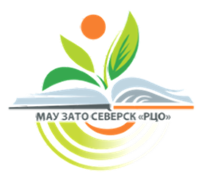 «Ресурсный центр образования»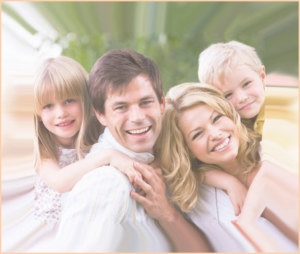 Опыт реализациисоциально-педагогического проекта«ШКОЛА ОТВЕТСТВЕННОГО РОДИТЕЛЬСТВА»(сборник статей и сценариев мероприятий)Северск 2021Муниципальное автономное учреждение ЗАТО Северск«Ресурсный центр образования»Опыт реализациисоциально-педагогического проекта«ШКОЛАОТВЕТСТВЕННОГО РОДИТЕЛЬСТВА»(сборник статей и сценариев мероприятий)Северск, 2021Опыт реализации социально-педагогического проекта «Школа ответственного родительства» (сборник статей и сценариев мероприятий)Авторский коллектив:Альшина О.С., педагог-психолог МБДОУ «Детский сад № 27»Багданова А.В., педагог-психолог МБОУ «Северская гимназия»Бойко В.Н., педагог-психолог МБДОУ «Детский сад № 27»Веденина И.Н., педагог-психолог МБОУ «СОШ № 84»Головина В.Е., педагог-психолог МАОУ «СОШ № 76»Голосеева Н.А., педагог-психолог МБДОУ «Детский сад № 40»Журавель М.А., педагог-психолог МБОУ «Северский лицей»Конарева О.В., педагог-психолог МБОУ «СОШ № 87»Лунд Л.И., педагог-психолог МАДОУ «Детский сад № 48»Мазавина В.Н., педагог-психолог МБДОУ «Детский сад № 27»Матяш Ю.Б., педагог-психолог МБДОУ «ЦРР – детский сад № 57»Машурик Ю.В., педагог-психолог МБДОУ «Детский сад № 52»Мевиус Е.Н., педагог-психолог МБДОУ «ЦРР - детский сад № 59»Метелькова Л.А., педагог-психолог МАОУ «СОШ № 80»Науменко Л.А., педагог-психолог МБОУ «СОШ № 89»Сидоренко О.Ю., методист МАУ ЗАТО Северск «РЦО»Смольникова Т.И., педагог-психолог МБОУ «СОШ № 197»Толкмит Г.Ф., педагог-психолог МБОУ «Самуський лицей»Толмачева Ю.В., педагог-психолог МБДОУ «Детский сад № 27»Туганова Ю.В., педагог-психолог МБДОУ «Детский сад № 50»Шкодских О.А., педагог-психолог МБДОУ «Детский сад № 34»Шпетр А.М., педагог-психолог МБОУ «СОШ № 196»В сборнике представлен опыт реализации муниципального социально-педагогического проекта «Школа ответственного родительства. Коллегам предлагаются темы занятий с родителями, которые успешно апробированы               в образовательных учреждениях ЗАТО Северск.© МАУ ЗАТО Северск «РЦО», 2021СОДЕРЖАНИЕВВЕДЕНИЕ	Муниципальный социально-педагогический проект «Школа ответственного родительства» реализуется на территории ЗАТО Северск более 8 лет. В 2011-2013 гг. был реализован в пяти школах города. В 2019-2020 гг. проект реализуется во всех образовательных учреждениях ЗАТО Северск.	Целью Проекта является повышение родительской компетенции и уровня ответственности за процесс и результат семейного воспитания.	При реализации мероприятий Проекта решались следующие задачи:1. Повышение уровня коммуникативной, правовой, психологической грамотности родителей.2. Укрепление семейных традиций и ценностей, пропаганда здорового образа жизни и совместного семейного досуга.3. Профилактика жестокого обращения с детьми, формирование у родителей навыков работы с гневом, конструктивного разрешения конфликтов.4. Распространение информационных материалов для привлечения родительского сообщества к проблемам детско-родительских отношений.	Мероприятия Проекта проводятся для детей дошкольного и школьного возраста,   их родителей, желающих повысить компетентность в вопросах воспитания. 	  К реализации Проекта привлечены педагоги-психологи, учителя, воспитатели, специалисты образовательных учреждений, социальные партнеры различных ведомств                    и секторов экономики.	Для детей и их родителей на базе 18 общеобразовательных учреждений                           и 21 дошкольных образовательных учреждений ЗАТО Северск проводятся тренинги. Нормативно-правовое сопровождение Проекта определяет Управление образования Администрации ЗАТО Северск. Организационно-методическая функция возложена                    на МАУ ЗАТО Северск «Ресурсный центр образования». Супервизии специалистов, реализующих Проект, обеспечивают опытные психологи ОО «Психологический центр «Диалог» г. Томск.	Ежегодно более 1000 родителей и детей могут попробовать свои силы в необычных для них социальных ролях и ситуациях вовремя тренинговых занятий, участия                               в совместных детско-родительских мероприятиях.	С 2013 года «Школа ответственного родительства» стала площадкой роста                         не только для 7352 родителей, но и для 64 специалистов и педагогов садов и школ. Профессиональный рост обеспечивается через систему очных и групповых супервизий, семинары, мастер-классы и курсы повышения квалификации. В 2020 году на сайте МАУ ЗАТО Северск «Ресурсный центр образования» была создана страничка, где специалисты могут познакомиться с методическими материалами по работе с семьей.	Реализация Проекта предполагает использование разнообразных форм взаимодействия с семьей: мастер-классы для родителей и детей, проведение                                 и организация совместного досуга, тренинги для родителей, индивидуальные занятия                    и консультации. Эффективной формой работы с родителями и детьми стал семейный клуб. Такое взаимодействие формирует эффективное социальное взаимодействие образовательной организации и семьи.		Опыт реализации муниципального социально-педагогического проекта «Школа ответственного родительства» представлен в данном сборнике. Коллегам предлагаются темы занятий с родителями, которые успешно апробированы специалистами                                в образовательных учреждениях. 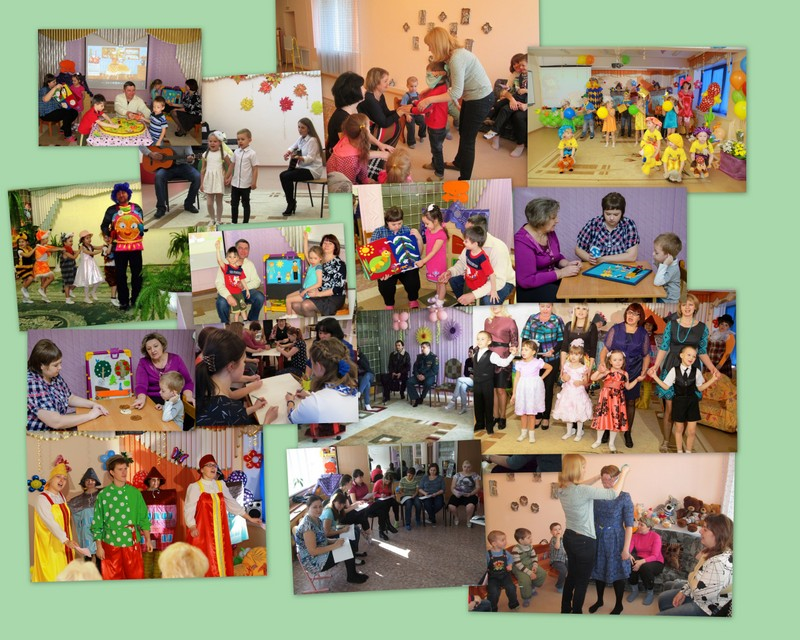 СТИЛИ ВОСПИТАНИЯ В СЕМЬЕ И ЛИЧНОСТЬ РЕБЁНКА, ИЛИ ЧТО ПОСЕЕШЬ, ТО И…Альшина Ольга Сергеевна,  педагог-психолог МБДОУ «Детский сад № 27»Традиционно главным институтом воспитания является семья. Значение воспитания ребенка в семье трудно переоценить: семья является основным и первым фактором личностного, духовного, интеллектуального развития человека.                                    На формирование личности и поведения детей большое влияние оказывают межличностные отношения в семье, а именно, детско-родительские. С взрослением ребёнка воспитательная функция семьи не утрачивает своего значения, а лишь изменяются задачи, средства, тактика воспитания, формы сотрудничества с родителями.Семья выполняет ряд функций важных для общества, необходимых для жизни каждого человека: это воспитательная, репродуктивная, хозяйственно-бытовая, социально-контролирующая, функция организации досуга, экономическая. Говоря                    о воспитательной функции семьи, очень важен вопрос о стилях семейного воспитания. Стили семейного воспитания формируются под воздействием объективных                               и субъективных факторов и генетических особенностей ребёнка. На выбор стиля семейного воспитания оказывают влияние:тип темперамента родителей, их совместимость;традиции, на которых воспитывались сами родители;образовательный уровень родителей;нравственные устои семьи.В психологии существует несколько классификаций стилей воспитания.                             Мы рассмотрим основные стили семейного воспитания: демократический,контролирующий, авторитетный (гармоничный), авторитарный, попустительский, эмоционально-отвергающий, симбиотический.Демократический стиль семейного воспитания. Между родителями и детьми общение на высоком уровне; дети участвуют обсуждение семейных проблем; теплые                 и частные общения между родителями и детьми, родители всегда готовы оказать поддержку, верят в успех ребёнка. При таком стиле воспитания ребёнок - активный, любознательный, самостоятельный, ответствен за себя и близких ему людей. В будущем ребёнок становится независимым и уверенным.Контролирующий стиль семейного воспитания. Родители к детям жестко требовательны, ограничивают их поведение, но четко и ясно разъясняют ребенку смысл ограничений. Дети воспринимают такие требования как справедливые. Ребёнок вырастает послушным, внушаемым, боязливым. В дальнейшем ненастойчив в достижении собственных целей.Авторитетный (гармоничный) стиль семейного воспитания. Родители инициативные, общительные, добрые, с высоким уровнем родительского контроля, теплые отношения с детьми. Дети вырастают социально адаптированные, уверенные                  в себе, способные к самоконтролю,             с высокой самооценкой.Авторитарный стиль семейного воспитания. Со стороны родителей высокий уровень контроля: неукоснительное выполнение требований, отношения с детьми холодные и отстраненные. При таком стиле воспитания дети замкнуты, боязливы                       и раздражительны, склонные к конфликтам.Попустительский стиль семейного воспитания.  Родители часто ведут себя непоследовательно, наказывают и поощряют ребенка иногда за одни и те же поступки. Полная свобода действий и поступков у ребёнка. При этом дети несчастные, агрессивные, с высокой склонностью к совершению насилия. Они более подвержены депрессии.Эмоционально-отвергающий стиль семейного воспитания. Со стороны взрослых отмечается игнорирование потребностей ребенка, нередко жестокое обращение с ним. Недовольство ребенком, постоянное ощущение родителей, что он не «тот», не «такой». Родители раздражительны, недостаточно искренны в общении. При таком стиле воспитания дети пытаются привлечь к себе внимание с помощью необъяснимых краж, драк и плохого поведения.Симбиотический стиль семейного воспитания. Родители стремятся установить             с ребёнком тесный эмоциональный контакт, желая  быть соучастником во всех сферах его жизни. Ребёнок становится безответственным, несамостоятельным, неуверенным в себе. Часто дети вырастают закомплексованными.Разные стили семейного воспитания по-разному влияют на развитие детей. Ребенок усваивает ценности, нормы, традиции семьи, а также копирует и развивает в себе                      те качества и черты, которые преобладают у родителей. Очень важно, чтобы родительские отношения строились на любви, уважении, понимании и поддержке ребенка.Список использованной литературы:2. Варга А. Я. Структура и типы родительских отношений. - М.: Педагогика, 1987. -              258 с. 3. Владин В. З. Гармония семейных отношений. Алма-Ата, 1991.4. Зверева О. Л. Семейная педагогика и домашнее воспитание. М., 1999. 5. Ковалев А.Г. Психология семейного воспитания. М., 1989.6. Зайцев Д.В. Социокультурный анализ современных семей разных типов: сравнительный анализ /Д.В.Зайцев, О.В.Зайцева// Вестник психосоциальной                           и коррекционно - реабилитационной работы. – 2005. -№ 4. – С. 55.7. Спирева Е.Н. Стиль семейного воспитания и личностные особенности родителя / Е.Н. Спирева,  А.Г. Лидере // Семейная психология и семейная терапия. – 2001. -  № 4. – С. 32 - 34СТРАХИ ДЕТЕЙ ДОШКОЛЬНОГО ВОЗРАСТАМазавина Вера Назыфовна, педагог-психолог МБДОУ «Детский сад № 27»Страх – одна из первых и основных человеческих эмоций. Уже в первые месяцы жизни ребенок начинает пугаться. Сначала резких звуков, потом незнакомой обстановки, чужих людей. Ребенок растет, и страхи растут вместе с ним. Чем больше расширяются представления об окружающем мире, развивается воображение ребенка, тем больше он осознает опасности этого мира. В возрасте 5 – 7 лет дошкольники могут бояться страшных снов, стихии, огня, животных. По мере формирования у ребенка представления               о том, что жизнь конечна, появляется страх болезни, несчастия, смерти своей и смерти близких.Страх основан на инстинкте самосохранения, имеет защитный характер                                  и положительное адаптационное значение. Он формирует осторожность, умение оценивать ситуацию «на безопасность». Но проблема в том, что грань между нормальным, охранительным страхом и страхом патологическим нередко бывает размытой.                        Он становится фактором, мешающим ребенку жить. Страх представляет собой переживание какой-либо реальной или воображаемой опасности. Под действием страха претерпевают изменения все психические функции                 и в первую очередь аффективно-эмоциональная сфера, создавая условия для формирования невротических расстройств. Последствиями непреодоленного детского страха являются тики, навязчивые движения, энурез, заикание, плохой сон, раздражительность, агрессивность, дефицит внимания и другие расстройства.К сожалению, взрослые (родители и педагоги) не всегда видят за этими проявлениями страх ребенка. Пытаясь пристыдить: «Ты уже большой. Как тебе не стыдно!», призывая к ответственности, дисциплине, внимательности: «Успокойся!», «Как ты себя ведешь?», «Будь внимательнее!» и т.п., мы не решаем проблему, а только усугубляем ее. И, поэтому, задача педагога-психолога увидеть причины поведенческих расстройств и помочь родителям и педагогам осознать их. На занятиях с родителями, которые проходят в форме беседы, семинара-тренинга, можно описать причины и механизмы возникновения страхов у детей. Акцент на занятии можно сделать на следующие моменты:чрезмерная опека;конфликты в семье;средства массовой информации;игра в агрессивные компьютерные игры;просмотр «ужастиков». 	Все это не может не оказывать негативного влияния на формирующуюся психику ребенка и находит отражение в рисунках и играх со сверстниками.В арсенале педагогов-психологов имеется инструментарий для выявления страхов у детей дошкольного возраста. Это:проективные тесты «нарисуй семью», «нарисуй человека»; модифицированный опросник А.И.Захарова «страхи в домиках»; модифицированный тест Петера Муриса «уровни страхов»;тест-опросник детско-родительского отношения (ОРО) А. Я. Варги,  В. В. Столина.	Во время занятий родителям необходимо объяснить, что не нужно игнорировать детские страхи – с ними можно и нужно бороться. Как бороться с детскими страхами? Прежде всего, родителям необходимо понимать, что работая с ребенком, они должны проводить работу и над собой. В первую очередь родители должны переосмыслить свое поведение, понять своего ребенка и сделать соответствующие выводы. С этой целью на занятиях идет знакомство со следующими методами преодоления детских страхов: сказкотерапия, игротерапия, изотерапия и песочная терапия. Главная задача родителей              в преодолении детских страхов – находиться рядом с ребенком. Всегда быть готовыми внимательно выслушать ребенка, успокоить его, помочь.	Родителям также можно подготовить памятки, где представлена информация, позволяющая ориентироваться в современном подходе к воспитанию подрастающего поколения, а также рекомендации, как бороться с детскими страхами. Литература: А.И. Захаров «Как предупредить отклонения в поведении ребенка»— М.: Просвещение, 1986.А.И. Захаров «Что снится нашим детям» - СПб.: «Дельта», М.: ООО «Издательство АСТ», 1997 г.;Составитель Г.Х. Махортова «Расскажи сказку. Методика исследования детского самосознания» - М.Генезис, 1997 г.;Составитель Н.Ф.Иванова «Преодоление тревожности и страхов у детей 5-7 лет. Диагностика, занятия, рекомендации» - Волгоград: Учитель, 2009 г.;Е.И. Рогов «Настольная книга практического психолога» - М., «Владос», 1999 г.;Т. Шишова «Страхи – это серьезно. Как помочь ребенку избавиться от страхов» - М., «Издательский дом «Искатель», 1997 г.;В.Г Колягина «Психологические особенности страхов дошкольников с недостатками речевого развития» автореферат диссертации – М.2011 г.dissercat.com › …strakhov…s-nedostatkami-rechevogo…МОЙ РЕБЕНОК МНОЙ МАНИПУЛИРУЕТШкодских Ольга Алексеевна,  педагог-психолог МБДОУ «Детский сад № 34»Ребенок – это чудо, которое живет рядом с нами. Мы стараемся его оберегать                       и помогать в развитии. Мы общаемся с ребенком всегда – когда учим и приучаем, когда кормим и гуляем, наказываем и играем. Гармоничные отношения между людьми могут быть только при уважении интересов и прав с обеих сторон. Дело в том, что родителям приходится преодолевать две специальные трудности. Одна из них – природная эгоцентричность ребенка, другая – изначальная власть взрослого.Обозначенное «соотношение сил» определяет трудности, и задачи, которые приходится решать родителям в отношении ребенка и себя.Развитие ребенка предполагает неизбежное ограничение свободы                                           его эгоцентричных желаний. На этой почве возникает множество острых переживаний из-за конфликта между «хочу!» и «надо!». Ребенок сопротивляется, настаивает, требует, плачет. Некоторые родители не могут вынести его переживаний и слез. Однако тут                         их подстерегает опасность пойти на поводу у ребенка: тогда «усиленная забота» о ребенке превращается в потакание его капризам.Манипуляции – столкновение авторитетов родителей и детей. Кто кого? Воевать на семейном фронте, сами понимаете, противно, а потому часто родители сдаются без боя. Что делать, если ребенок манипулирует взрослыми? Эти и другие вопросы                               мы рассмотрели на тренингах, которые проходили в нашем учреждении. Дети осваивают искусство психологического воздействия практически с самого рождения, у них есть великолепные учителя – собственные мама и папа. Даже если родители стараются не прибегать к манипуляциям, дети будут стремиться освоить это искусство, стараясь стать более успешными чем их предки. Необходимо сделать акцент на том, что манипуляцию важно распознать как можно быстрее и принять меры, иначе негативных последствий не избежать. Признаки манипуляции:У вас нет права выбора. Маленький манипулятор предлагает нереальные варианты, которые удовлетворяют его самого. Жертва же всегда проигрывает.Очень часто родители сомневаются в своих педагогических способностях. При этом часто многое делая методом проб, меняя тактику воспитания ребенка. Дети быстро улавливают вашу нерешительность и непостоянство, начиная играть на чувстве вины.Ребенок проигрывает одну и ту же ситуацию постоянно, используя одни и те же слова, мимику и жесты.У родителей постоянно возникает ощущение, что их «загнали в угол».Когда ребенок из маленькой проблемы устраивает целый спектакль. Это повторяется часто, значит малыш старается установить свой контроль над родителями.	Активно способность манипулировать формируется у детей в возрасте от 1,5 до                   3 лет. С возрастом дети осваивают психологию отношений, способы воздействия на родителей, притворяясь больными или устраивая истерику, добиваются желаемого. Подростки часто могут открыто шантажировать. 	На занятиях важно рассмотреть вопрос о причинах такого поведения у детей. Оно может возникать потому что:дети пока не способны сотрудничать на равных. Манипуляция – замена партнерских отношений со взрослыми;дети стремятся иметь действующий способ, который позволит добиваться желаемого;дети хотят быть взрослее и значимее.В ходе обмена мнениями, примерами из семейного опыта можно выделить способы, которые используют дети при манипуляции. Это могут быть: истерика, притворная беспомощность, напускная воинственность, болезнь или ее симуляция, лесть.	Также важно на занятиях рассмотреть вопрос о тактике поведения родителей                            с ребенком-манипулятором. Если родители точно знают, что ими манипулируют, к какому типу манипуляторов относится их ребенок, то они смогут выбрать правильную тактику поведения с ним. Для этого можно предложить родителям проиграть варианты ситуаций, которые часто встречаются. Например, если ребенок относится к эмоциональным манипуляторам.	Обобщая итоги занятия, необходимо отметить, что манипуляции необходимо пресекать в детстве. Если потакать им ребенок может вырасти              с неправильными установками на будущее. Манипуляции могут прочно войти в характер человека, что будет сложно представить, на что он пойдет ради получения желаемого в более зрелом возрасте. Если манипулятору              с детства удавалось заставлять людей выполнять свою волю, а однажды случится сбой отлаженного механизма воздействия, это может обернуться для самого манипулятора настоящей катастрофой – крушением жизненных ценностей, тяжелой депрессией и даже психическим расстройством.	Для родителей можно подготовить буклеты, памятки по способам взаимодействия с ребенком-манипулятором.Литература:1. А.Фабер, Э.Мазлиш «Как говорить, чтобы дети слушали, и как слушать, чтобы дети говорили», Москва: Издательство «Эксмо», 2017г.2. Ю.Б.Гиппенрейтер «Общаться с ребенком. Как?», Москва: Издательство АСТ, 2019г.3. Ю.Б.Гиппенрейтер «Продолжаем общаться с ребенком. Так?», Москва: Издательство АСТ, 2019 г.ГЕНДЕРНЫЕ РАЗЛИЧИЯБойко Вера Александровна, педагог-психолог  МБДОУ «Детский сад № 27»Изначально эта тема была выбрана с целью дать теоретические знания родителям               о половых отличиях и особенностях их детей. Несмотря на то, что подобные мероприятия посещаются преимущественно женщинами, практика показала, что когда муж и жена совместно посещают весь цикл занятий, посвященных этой теме, где в течение многих часов разбирают гендерные и другие особенности, они после говорят о том, что их собственные отношения улучшились. Благодаря этой теме они стали думать, рассуждать, перестали ожидать и требовать друг от друга того, что они по половой принадлежности не могу сделать, а стали проявлять больше снисходительности, толерантности, внимания друг к другу. А ведь на процесс воспитания также влияют родительские установки, ожидания                   и представления о «должном» поведении детей. И тут более четкое понимание гендерных различий может способствовать тому, что и к своим детям будут предъявляться более адекватные требования.В рамках этой темы, можно рассмотреть следующие пункты:Определение понятия «пол». Разбор понятий: генетический пол, гонадный пол, гаметный пол, гормональный пол, морфологический пол, гражданский пол. Разбор предложенных качеств, присутствующих у обоих полов, по принадлежности природе одного из них (анима и анимус).Основы различий девочек и мальчиков: биологические факторы, особенности формирования кожной чувствительности, особенности игровой деятельности, особенности развития познавательной сферы, особенности включения в учебную деятельность (пики активности, пики утомляемости), особенности общения и обмена информацией, особенности поведения                    в стрессовых ситуациях. Как эти факторы влияют на дальнейший выбор профессии, супружескую жизнь и становление родителем.Психофизиологические особенности. Возраст специализации мозга. Левополушарные девочки и женщины, правополушарные мальчики и мужчины. Особенности правополушарных женщин и левополушарных мужчин. Следование правилам. Последовательность действий и способность совмещать несколько дел. Спад активности полушарий при утомлении. Калифорнийские исследования активности полушарий. Особенности активности мужского и женского мозга в длительной стрессовой ситуации. Отключение слухового восприятия у мужчин, как реакция                               на раздражитель.«Формула нормального распределения». Распределение между полами вредных                     и полезных мутаций. Мужчины - двигатели прогресса и исследователи мира.Формы и методы:- подача лекционного материала с использованием притч, метафор, с элементами сказкотерапии; - просмотр фотографий, с задачей аудитории соотнести изображение с тем или иным полом в начале - для включения в работу, а на завершающем этапе - для самоанализа; - разбор схем, демонстрирующих работу полушарий мозга;- составление таблиц по ходу лекции для структурного сохранения информации;- просмотр отрывков мультипликационных и художественных фильмов, направленных на метафоричное восприятие ошибок во взаимоотношениях, не допуская которые, возможно повысить комфортность семейной жизни.Литература:Болен Д. Ш. Богини в каждой женщине. Главные архетипы в жизни. / Пер.   с англ. – М.: ООО Издательский дом «София», 2007. –272 с.Болен Д. Ш. Боги в каждом мужчине. Архетипы, управляющие жизнью мужчин. / Пер. с англ. – М.: ООО Издательский дом «София», 2006. – 304 с.Ильин Е. П. Дифференциальная психофизиология мужчины и женщины. – Питер, 2007. – 544 с.Ильин Е. П. Пол и гендер. – Питер, 2010. – 688 с.Никандров В. В. Вербально-коммуникативные методы в психологии. – Речь, 2002. – 436 с.Палуди М. Женская психология. – СПб.: прайм-ЕВРО-ЗНАК, 2007. – 384 с.Штылева Л. В. Фактор пола в образовании: гендерный подход и анализ. – М.: ООО «ПЭР СЭ», 2008. – 330 с., с ил.ЭФФЕКТИВНОЕ ВЗАИМОДЕЙСТВИЕ С ДЕТЬМИ. ТЕХНИКА «Я-СООБЩЕНИЯ»Мевиус Евгения Николаевна, педагог-психолог МБДОУ «ЦРР-детский сад №59» 	Современные родители хотят общаться с ребенком как с личностью и выстраивать доверительные, уважительные отношения. При этом взрослый-это главная фигура                     в семье: он несет ответственность за маленького ребенка и за взаимоотношения с ним. Здесь важно выстроить общение так, чтоб ребенок не только слушал, но слышал и делал.  И главное условие успешного общения с детьми - это умение понять их эмоциональное состояние, но бывает, что в сложной ситуации родитель переживает больше ребёнка               и не знает, что делать со своими чувствами. Важно понимать, когда ребёнок вызывает отрицательные эмоции, ему об этом нужно сообщить. Нужно, потому что дети считывают 90% информации по невербальным каналам. Ребёнок всё равно в курсе, что мама злится, даже если она об этом молчит или говорит на отвлечённые темы. 	Сообщая ребёнку о своих чувствах, следует использовать Я-сообщения. В этих высказываниях от первого лица используются местоимения «я», «мне», «меня», «моё».                  В любой конфликтной ситуации говорите прежде всего о себе, своих чувствах и видении ситуации, а не о поведении другого.«Мне неприятно, когда мне приходится повторять свою просьбу» вместо «Сколько раз тебе повторять, сделай это немедленно!»«Я устала и хочу побыть в тишине» вместо «Ты прекратишь шуметь или нет!».«Как мне нравится, когда стол чистый и опрятный» вместо «Ну что ты за поросёнок!».Преимущество Я-сообщений очевидно:	1.Ты-сообщения заставляют ребёнка обижаться, защищаться. Я-сообщения позволяют в необидной форме высказать негативные переживания родителя.	2. Я-сообщения позволяют детям узнать о родителях больше того, что они сами могут увидеть. Раскрываясь, родитель снимает маску «авторитета», но одновременно становится более человечным, живым. Дети с удивлением обнаруживают, что у родителей есть такие же чувства, что и у них и это сближает. 	3. Открытость Я-сообщений указывает на искренность в выражении чувств. Во-первых, по примеру родителя ребёнок перенимает этот навык.     Во-вторых, он видит, что родитель ему доверяет, раскрывая свои чувства, и для ребёнка это знак того, что и родителю можно доверять. 	4. Констатация, вербализация внутреннего состояния родителя не пересекается с указаниями или выговорами. Проясняя своё переживание, родитель оставляет ребёнку возможность самому принять решение или предложить его варианты. И оказывается, что в таких случаях дети обычно предлагают решения с учётом чувств родителя. Самое неочевидное. Бонус родителю.	Конечно, перестроиться с одного стиля общения на другой бывает тяжеловато.                   Я-сообщения, кроме установления контакта, учат самого родителя смотреть на себя, изучать свои переживания изнутри, улавливать свои чувства, обозначать их. Большинство сегодняшних родителей было лишено "озвучивания" своих чувств, и построение конструктивного общения с ребёнком определённо может восполнить этот пробел. 	Навыку сообщений от «Я» довольно просто научиться. Нужно только желание, любовь к детям и себе, и учёт некоторых нюансов:Начиная фразу Я-сообщением, не стоит заканчивать её Ты-сообщением. Лучше заменить «ты» на безличное, на обобщающие слова. Например, вместо «Я злюсь, когда ты бьёшь кошку» сказать: «Я злюсь, когда дети жестоко обращаются с животными».Не стоит бояться высказать чувства истинной интенсивности. Если мама в ужасе от драки братьев, то Я-сообщение должно содержать указание на силу этого чувства. Спокойное «Мне не нравится, когда мальчики дерутся» покажется фальшивым, недостаточным, чтобы сыновья её услышали и приняли в расчёт.Поддерживайте доброжелательный настрой, демонстрируйте уважительное отношение. Представьте, что вы общаетесь а не с несмышлёнышем, а потенциальным предпринимателем, учёным, артистом… Увидьте в ребёнке будущего взрослого,                       и повышать голос, кричать, иронизировать, давить будет гораздо сложнее, ведь                             в ситуации со взрослым это приведёт к конфликту.Принимайте детей с их достоинствами и недостатками. Представьте, что вы почувствуете, если муж, подруга грубо или насмешливо, при всех, будут критиковать вас. Поставьте себя на место ребёнка, а это поможет вам останавливаться и тщательнее подбирать слова и интонацию.Дайте маленькому человеку сказать. Не перебивайте, даже если вам кажется, что он говорит что-то смешное или глупое.Удовлетворяйте потребность в контакте с вами, наполняйте общение положительными эмоциями в течение дня и детям будет проще открыться вам.Удачи Вам, уважения и терпения!Литература: Томас Гордон: пер. с англ. Н.Усовой   «Курс эффективного родителя. Как воспитывать в детях чувство ответственности» - М.: Ломоносовъ, 2010. Гиппенрейтер Ю.Б. «Общаться с ребенком. Как?» - АСТ, Астрель, Харвест; Москва; 2008 СЕМЕЙНЫЙ КЛУБ КАК ЭФФЕКТИВНАЯ ФОРМА РЕАЛИЗАЦИИ МУНИЦИПАЛЬНОГО ПРОЕКТА «ШКОЛА ОТВЕТСТВЕННОГО РОДИТЕЛЬСТВА»Туганова Юлия Викторовна,  педагог-психолог МБДОУ «Детский сад № 50»В настоящее время существует немало форм организации социального партнерства дошкольной образовательной организации с семьей, которые помогают выстроить работу с родителями, сделать ее эффективной. Но, к сожалению, использование традиционных форм работы с семьей не стали давать положительных результатов, поскольку эти способы работы устарели и не стали действовать в новых условиях информационного общества.  Как повысить интерес у родителей и привлечь их к сотрудничеству? Какие формы и методы работы необходимо продумать?Изучив методическую литературу, информационные ресурсы и потребности родителей группы при помощи анкетирования, мы пришли к выводу, что наиболее целесообразно постепенно менять формы взаимодействия с семьей, направив                            их на установление более тесных неформальных контактов между всеми участниками образовательных отношений. На наш взгляд, такой, оптимальной и наиболее эффективной формой социального партнерства при реализации проекта «Школа ответственного родительства» сегодня, является семейный клуб «Счастливы вместе».Семейный клуб - особая форма взаимодействия между участниками, предполагающая обмен опытом, знания по проблемам развития и воспитания детей, способствующая углублению понимания и изменению некоторых жизненных представлений участников.Идея проекта – создание в группе такой формы работы, которая позволит целенаправленно взаимодействовать педагогам и родителям в рамках социального партнерства в контексте ФГОС ДО.Работа Клуба является важным шагом в направлении повышения психологической культуры родителей. Современная семья нуждается в разнообразных знаниях: психологических, педагогических, медицинских и т.д. Многие родители хотят научиться грамотно воспитывать своих детей, используя эффективные формы воспитания                           и взаимодействия с детьми, всеми членами семьи.Неформальная обстановка встреч позволяет родителям открыто рассказать                              в группе о семейных проблемах, помогает мамам и папам взглянуть на себя со стороны, получить поддержку от других участников, познакомиться с опытом воспитания                               и традициями других семей. Групповые эффекты дают возможность снять ощущение единственности                             и уникальности собственных трудностей, позволяют получить обратную связь                              и ощущение поддержки и понимания со стороны специалистов ДОУ. Мы считаем, что гармоничное взаимодополнение, детский сад и семья, могут создавать условия для полноценного развития личности ребёнка, признания его ценности, уважения его права быть таким, какой он есть, развитие инициативы и самостоятельности ребенка, а также укрепления детско-родительских отношений.Встречи Клуба проходят 1-2 раза в месяц, во второй половине дня. На Семейный клуб можно приглашать не только родителей, активными участниками всегда бывают бабушки и дедушки. Замечательно, если придет вся семья! Темы встреч могут обозначать сами родители, такой подход обеспечивает формирование партнерских отношений между ДОУ и семьей. Мы предлагаем использовать разнообразные формы взаимодействия с семьей в рамках работы Семейного клуба:Мастер-классы для родителей/детей (их могут проводить не только педагоги, но и сами родители).Праздники (Масленица, День семьи, Старый новый год и т.д.).Игровые практикумы.Занятия для родителей с элементами тренинга.Презентации семейных проектов.Фотовыставки.Семейные квесты.Продуктивными и эмоционально-насыщенными всегда получают встречи Семейного клуба, которые организуем совместно с инструктором по физическому воспитанию и музыкальным руководителем.На сегодняшний день в МБДОУ «Детский сад № 50» работают четыре Семейных клуба, и мы очень рады, что такая форма сотрудничества ДОУ и семьи имеет положительную оценку со стороны родителей, родители ждут новых встреч и приходят на них всей семьей!Литература:1. Гладкова Ю.А., Баринова Н.М. Детско-родительский клуб // Справочник старшего воспитателя дошкольного учреждения. 2009. №1. С. 66.2. Деркунская, В.А. Сотрудничество детского сада и семьи в воспитании культуры здоровья дошкольников / В.А. Деркунская // Дошкольная педагогика. – 2006. - № 5, с. 49 – 51.3. Доронова Т.Н. Вместе с семьей: пособие по взаимодействию дошкольного образовательного учреждения и родителей / Т.Н. Доронова, Г.В. Глушкова, Т.И. Гризик             и др. – М.: Просвещение, 2005. – 190 с.4. Зубова О.Н., Лукьянова Н.А. Клуб заботливых родителей // Справочник старшего воспитателя дошкольного учреждения. 2010. №11. С. 52-60.5. Рылеева Е. Учимся сотрудничать с родителями // Дошкольное воспитание. - 2004. - №11. -С.57.6. Свирская Л. Работа с семьей. - М.: Линке - Пресс, 2007.ТРУДНОЕ ПОВЕДЕНИЕ РЕБЕНКАЛунд Любовь Ильинична, педагог-психолог МАДОУ «Детский сад № 48»	Трудное поведение ребенка – это поведение, с которым нам, взрослым, трудно. «Непоседливый, непослушный, невоспитанный – одним словом, трудный ребёнок». Как часто мы слышим подобные слова от родителей, воспитателей! «Трудные» дети становятся «кошмаром» детского коллектива и «терроризируют» всех вокруг: и взрослых, и детей. Родители уже устали бороться с их упрямством и своеволием, а педагоги считают дни, когда «трудный» ребёнок наконец-то закончит детский сад.	Трудное поведение – всегда трудное для кого-то. Одно и то же поведение ребенка может быть очень трудным для одних родителей и совершенно не расстраивать других. 	Детям свойственно ошибаться и делать глупости, долг взрослых – помочь им осознать свои ошибки. И все же трудное поведение – это очень плохо. Потому что оно способно отравить жизнь родителям, а значит, и детям. Отношения с ребенком портятся из-за постоянных скандалов, упреков, препирательств. Порой атмосфера в семье становится такой, что хоть из дома беги, а это по – настоящему опасно. Вот почему                     с трудным поведением надо что-то делать. С ним надо научиться справляться, надо понять, как оно “устроено” и как можно его изменить, и тогда оно предстанет не катастрофой, а простой задачей, трудной, но решаемой. Важно помнить. что у ребенка есть семья и его родители, а трудности – трудности преодолимы.	Но что скрывается за таким поведением? Почему дети становятся «трудными»? Какие ошибки совершают родители при воспитании? И как добиться от ребёнка послушания? Ответы на эти вопросы необходимо обсудить с родителями при рассмотрении данной темы.	Начать работу считаю важным с проработки вопроса – «портрет «трудного» ребенка». Такие дети:не контролируют собственное поведение;не осознают своих и чужих чувств и эмоций;не соблюдают правила поведения в дошкольных и школьных учреждениях;не реагируют на замечания родителей и педагогов;часто устраивают истерики;не умеют вести себя в общественных местах;вызывают раздражение у взрослых;становятся изгоями в детском коллективе.	Следующий вопрос, который можно рассмотреть в данной теме, - почему дети становятся «трудными» и неуправляемые? При этом очень важно рассмотреть ошибки родителей в воспитании:воспитание «кумира семьи»;отсутствие наказаний в семье и ответственности ребёнка за свои поступки;гиперопека;неправильный пример родителей;отсутствие чётких «нельзя» и «можно»;перекладывание воспитательской функции.	Кроме ошибок родителей в воспитании ребёнка существуют ещё причины,                        по которым спокойный и послушный ребёнок вдруг начинает вести себя плохо:привлечение внимания;стремление к власти;месть («Ты сделал мне плохо – пусть и тебе будет точно также»);избегание неудач.	При рассмотрении данного вопроса необходимо раскрыть стратегию поведения родителей для преодоления проблемы.	Раскрывая вопрос о «трудном» поведении ребенка, важно рассмотреть на занятии вопрос о возрастных кризисах (3 года, 6-7 лет и др.).	Кроме вышеперечисленных причин, поведенческие нарушения могут быть у детей с:СДВГ (синдромом дефицита внимания и гиперактивности);РАС (расстройством аутистического спектра);ЗПР (задержкой психической развития) и умственной отсталостью;психическими заболеваниями;у тех, кто перенес психотравму или находится в состоянии стресса.	В этих случаях одних действий со стороны родителей будет недостаточно. Ребёнку необходима медицинская, психологическая и педагогическая помощь.	Разбирая тему «трудное» поведение ребенка, большое внимание нужно уделить стратегии работы родителей с непослушным ребёнком, поговорить о действенности наказания и возможности его применения.	Занятия с родителями могут быть организованы в форме тренингов, семинарах-практикумах, сказкотерапии, индивидуальные консультации. Во время проигрывания каких-либо ситуаций родителям непросто говорить       о своих чувствах, а еще сложнее понимать чувства ребенка. Понимание своих чувств позволит более конструктивно выстраивать свои отношения с другими. Педагогом-психологом можно подготовить рекомендации родителям «трудных» детей.Литература:1. Петрановская Л.В. Если с ребенком трудно – ООО «Издательство АСТ», 2013г.2. Петрановская Л.В. Большая книга про вас и вашего ребенка – ООО «Издательство АСТ», 2017г.3. https://www.b17.ru/article/124758/РАЗВИТИЕ ДЕТСКОЙ ИНИЦИАТИВЫ И САМОСТОЯТЕЛЬНОСТИИЛИ В 5 ЛЕТ УЖЕ ПОЗДНОГолосеева Наталья Александровна,  педагог-психолог МБДОУ «Детский сад № 40»	Что такое инициатива? Что такое самостоятельность? Что возникает в развитии ребенка в первую очередь инициатива или самостоятельность?В каком возрасте возникают данные психологические составляющие в развитии ребенка? Эти вопросы полезно задавать родителям детей дошкольного возраста в процессе проведения тренингов на тему развития самостоятельности, которые позволяют родителям самим размышлять, понимая психологические закономерности каждого возраста:От 0 месяцев до 6-8 месяцев – ребенок находится в слиянии с мамой.                                   В восприятии ребенка он и мама – одно целое. Ребенок полностью зависит от мамы: питание, передвижения по пространству и т.д. Можно ли в этом возрасте говорить                   об осознанной инициативе ребенка? Скорее нет, чем да. Ребенок, движимый инстинктами голода, холода, дискомфортом начинает плакать, и чуткая мать подходит к нему, удовлетворяя его потребности. Таким образом, у ребенка формируется базовое доверие            к миру «Я важен, меня слышат».От 6 месяцев – 2 лет – период первого «отделения» ребенка от мамы. Ребенок начинает ползать, а позже и ходить ногами по помещению, движимый инстинктом любопытства. Ребенку все интересно, что в шкафчиках, на полочке, в маминой косметичке. Можно сказать, что именно в этом возрасте формируются первые зачатки детской инициативы. Ребенок видит игрушку, движется к ней, т.е. проявляет инициативу подползти к ней. И здесь возможны разные варианты событий, которые проявляет мама по отношению к действиям ребенка и личностных характеристик самой матери:избыток тревоги у мамы. Мать склонная к гиперопеке, пытаясь угадать все желания ребенка, приносит ему игрушку, погасив импульс инициативы. Из каких внутренних убеждений действует мама: «Он еще маленький, не справится», «Вдруг упадет», «Не достанет игрушку, расстроится».  Ребенок до 3-х лет эмоционально связан          с мамой, и если он улавливает тревогу маму, ему важнее и проще остаться на руках                         у мамы, у ребенка формируется внутреннее убеждение «Мир опасен»;избыток помощи мамы формируется из желания контролировать, чтобы все было правильно и по-маминому. «Маша, куда поползла», «Нельзя это трогать». «Я тебе сама подам эту игрушку». У ребенка формируется внутреннее убеждение: «Зачем стараться, мама сделает, мама принесет игрушку», «Мне не доверяют»недостаток помощи – взрослый считает, что ребенок должен сам справиться «На ошибках учатся», они со стороны смотрят, как их ребенок пробует что-то делать и у него не всегда получается. И если для ребенка действие в силу его возрастных особенностей невыполнимо и закрепляется не однажды «Не получилось, не помогли»,           то формируется внутреннее убеждение «Помощи ждать неоткуда», «У меня никогда ничего не получится». Что чаще приводит к неврозам, истерикам, тревожности, чувству одиночества на всю жизнь.адекватные действия мамы. Мать знает возможности своего ребенка, знает зону ближайшего развития, поддерживает, доверяет, помогает, показывает, позволяет ребенку чуть больше, чем он мог вчера.2-4 года возраст, характеризующийся кризисом «Я сам». Одно название говорит              о том, что ребенок психологически готов к проявлению самостоятельности. При грамотной поддержке родителей ребенок приобретает уверенность в своих силах, проявляет самостоятельные действия в разных сферах жизни. Этот период называют так же становлением воли, т.е. ребенок прикладывает усилия, более стоек в своих эмоциональных проявлениях и желаниях, его внимание уже труднее переключить с одной игрушки на другую. Ребенок учиться преодолевать препятствия за счет концентрации внимания и волевых усилий. Не трудно догадаться, что родителям необходимо по-прежнему видеть зону ближайшего развития, формируя и поддерживая детскую инициативу и самостоятельность.4 года и далее – формирование процесса самостоятельности продолжается,                       но фундамент был заложен именно в периоде 2-4 лет. На консультации к психологам, как правило обращаются родители детей пяти-шести лет, в преддверии школьного обучения, жалуясь на несамостоятельность ребенка. На консультации психолог помогает понять основные ошибки, которые были совершены родителями в период кризиса «Я сам», работает с убеждениями родителей.Родительские послания детям для формирования инициативы                              и самостоятельности:Как только понадобиться помощь, попроси: «Мама, помоги».Как только тебе понадобиться помощь, я с удовольствием тебе                        ее окажу. Но ты можешь пробовать сам. И я радуюсь тому, что ты пробуешь сам                       и радуюсь твоим успехам.Ты можешь пробовать столько раз, сколько захочешь и будешь в этом принят.Я хочу помочь тебе сделать это самостоятельно.Я могу подождать, пока ты поймешь, чего ты хочешь.У тебя есть право быть творческим и делать «по-своему».Я ценю, что ты доводишь до конца работу, которую мы делаем вместе.Инициатива и самостоятельность поддерживаются:минимальным количеством запретов;созданием здорового пространство, окружающая среда должна быть безопасной и удобной;эмоциональным состоянием матери;адекватной реакцией на действия ребенка;обучением завершать свои действия.КОНФЛИКТЫ, КОТОРЫХ НЕ ИЗБЕЖАТЬМашурик Юлия Викторовна,  педагог-психолог МБДОУ «Детский сад № 52»В возрасте 3 лет ребенок заканчивает период симбиотического слияния с мамой, когда они были как одно целое. А теперь он приобретает свободу передвижения,  свободу выражать свои эмоции и мысли, научается действовать, манипулировать предметами, сам себя обслуживать. У ребенка резко нарастает состояние «отдельности», способность                   к самостоятельности и появляется осознание «Я отдельный человек» (не продолжение мамы, и мама не продолжение меня). Осознание «отдельности» происходит через осознание своей воли или свободы. И первые слова из этого состояния ребенок говорит: НЕТ, Я САМ, НЕ ХОЧУ. До этого был милый малыш, его легко было отвлечь, переключить и вот в этом крохе появляется потребность в автономии, а в общении проявляются первые ласточки конфликтов, которых не избежать.Возраст 3 лет, когда ребенок впервые выражает свой протест и сталкивается                    с конфликтом (я хочу одного, мама хочет другого), для детей более тяжёлое переживание, чем для нас, так как сталкиваются две мысли «Я люблю маму» и «Она мне не разрешает что-то». Когда ребенок наталкивается на протест, он в полном возмущении, в полном негодовании, выплескивает все свои реакции на маму. Захваченость чувством можно сравнить с эмоциональным затоплением, а в этом потоке возможны капризы, истерики, негативизм, протестное поведение. Родители должны понимать, что ребенка в этот момент «эмоционального затопления» невозможно успокоить словами «Успокойся. Перестань. Хватит» (действие этих слов - как плеснуть бензина в огонь), надо дать возможность разрядиться. В такой ситуации каждому родителю важно меньше эмоционировать, сохранять спокойствие             и позицию «разумного родителя», в этом помогут фразы: «Я вижу, что ты очень расстроен», «Я замечаю, что ты злишься, что ты очень хотел но, к сожалению нельзя». Взрослые могут помочь малышу осознать, что с ним происходит фразами                      «Ты очень хотел», «Я  тебе не разрешаю, поэтому ты очень расстроен», «Ты сердишься               на меня». Проговаривание - это не способ гарантированно предупредить истерику, этим мы сохраняем эмоциональный контакт с ребенком. У многих молодых родителей есть представление, что конфликт  это плохо, если                  у нас конфликт, то это «плохие» отношения. И как следствие есть идея: надо всё разрешать, тогда отношения «хорошие».Конфликт – это не про отношения, а про разность интересов: Я хочу этого, ребенок хочет другого. Дети учатся выстраивать отношения. Они учатся конфликтовать, отстаивать свои интересы, уступать, учитывать интересы другого. Важно, чтобы ребенок         к 4-5 годам получил вариативный опыт решения спорных ситуаций и понимал, что любые даже теплые отношения могут претерпевать конфликт: Если мама на меня злится, это не значит, что я «плохой» и она отказалась                   от меня.  Я могу злиться и одновременно любить. В конфликте всегда участвуют двое (или более). Нельзя научиться конструктивно решать конфликт одному, нужен партнер. Маленький ребенок не может научиться                        в одиночестве играть в мяч, так как в ответ никто не кидает, так же и в конфликте. Необходимо научиться протестовать, упрямиться, настаивать на своем, когда-то уступать, договариваться. Если родитель мыслит себя в этом тренером, партнером, ему будет психологически легче (он не будет «жертвой» либо «агрессором»). Если взрослые понимают, что ребенок учится, сталкиваясь с ними (мамой, папой), то ставится задача стать хорошим тренером. У взрослого в конфликте есть разные возможности, а ребенку важно видеть вашу реакцию: когда вы говорите «нет», соглашаетесь или договариваетесь. Родители всегда в ответе за поведение в конфликте (и свое и ребенка) и важна вариативность этого поведения. «Родитель - это добрый и злой полицейский в одном лице. Это помогает сгладить противоречие между любовью и воспитанием. Отказывать тоже можно из позиции заботы, а можно из позиции насилия. Можно запрещать, но при этом сочувствовать ребенку, сохранять с ним доброжелательный контакт: «Я понимаю, как тебе хочется еще мультик, но нам пора спать. Ты расстроился? Иди ко мне, я тебя пожалею»…В семье должна быть иерархия, и каким бы понимающим ни был родитель —                   он должен быть главным. Это нормально, и родитель должен понимать, что это нормально. Иначе возникают неизбежные агрессивные срывы». (Л. Петрановская)Конфликт начнётся и закончится, а семья и тёплые отношения останутся, ведь вам еще много лет жить вместе. Очень полезны телесные игры ребенка с родителем, ролевые игры. Поиграть в то, как малыш отделяется от родителя, когда родитель ловит                            и удерживает, а ребенок пыхтит, кряхтит, при этом вылезает, освобождается и убегает. Это могут быть классики, которые можно нарисовать на полу, резиночка, игры                         с маленьким мячиком или с веревочками и многие другие. Дети быстро вырастают, успевайте насладиться радостью родительства.Литература:Л.В. Петрановская. Если с ребенком трудно. – М.: Издательство АСТ, 2013.Л.В. Петрановская. Тайная опора: привязанность в жизни ребенка. – М.: Издательство АСТ, 2015.ИГРЫ И ИГРУШКИ В ЖИЗНИ ДЕТЕЙ ДОШКОЛЬНОГО ВОЗРАСТАТолмачева Юлия Валерьевна, педагог-психолог МБДОУ «Детский сад № 27»В современной дошкольной педагогике одной из самых острых является проблема игры. Ценность игры для детского развития признается практически всеми специалистами. Доказано, что игровая деятельность имеет решающее значение для формирования главных новообразований дошкольного детства: произвольного поведения, творческого воображения, самосознания и пр. Именно игра является содержанием общения дошкольников, в ней складываются межличностные отношения                              и коммуникативные способности детей. Между тем культура игры в современном мире теряет свои позиции. Детство утрачивает смысл уникального возрастного периода, где подлинный источник развития живое общение и игра. Современный ребенок все реже включен в отношения сотрудничества, взаимовыручки, партнерства. Рынок игрушек насыщен всевозможными образцами, но, как показывают наблюдения, большая их часть ориентирована на индивидуальное пользование. Утрачивается передача традиций от старших детей – младшим, от взрослых – детям. Современная система воспитания и обучения не только выделила детей из мира взрослых, но и отделила их друг от друга.Характерным явлением современности стала маркетизация детства. Изобилие товаров и развлечений для детей формируют установку на потребление. Так игрушки все чаще перестают быть средством игры и превращаются в товар, который взрослые приобретают для детей. Игрушки становятся просто имуществом ребенка, предметами обладания, которые заполняют физическое пространство, а не побудителями внешней                            и внутренней активности детей.Таким образом, тема актуальна для рассмотрения как для педагогов ДОУ, так и для родителей. Вопросы для рассмотрения:Причины ухода игры из дошкольного детства.Отличия игры как самостоятельного вида деятельности от игровых форм обучения.Что такое игра для ребенка-дошкольника? Виды игр.Принципы организации сюжетно-ролевой игры.Игра полезна для ребенка или это - пустое времяпровождение? Надо ли родителям играть со своими детьми? Какие игрушки соответствуют (достоинства и недостатки игрушек)С педагогами возможно проработать эту тему на мероприятиях, проводимых как               в традиционной форме (например, педагогический совет), так и в нетрадиционной (например, деловая игра, семинар-практикум, мастер-класс). Для родителей будут интересны родительские собрания, проведенные в игровой форме, с элементами тренинга. Так же можно включить этот материал в работу тренинговой группы «Школа ответственного родительства». Созданные игровые ситуации позволят родителям «прожить» их с позиции своего ребенка. Пониманию родителями темы будет способствовать показанный им видео и фоторяд, раскрывающий возрастные и индивидуальные особенности детской игры.Важно донести до родителей, что время совместных игр создает глубокую эмоциональную связь между родителями и ребенком. Это связь, которая устанавливает путь для радостного, творческого и дружеского времени, проводимого вместе. Родители могут попытаться вспомнить игры,          в которые играли они, будучи детьми, и в которые могут научить играть своих детей. Создав здоровые отношения со своими детьми сегодня, они запомнят их на всю свою оставшуюся жизнь.Целесообразно подготовить для родителей памятки по выбору игр и игрушек, которые помогут установить более тесные детско-родительских взаимоотношения.Литература:Выготский Л.С. Игра и ее роль в психическом развитии ребенка // Вопросы психологии. 1966. № 6. С. 62–75.Смирнова Е.О. Сюжетная игра как фактор развития межличностных отношений дошкольников // Культурно-историческая психология. 2011. № 4. С. 38–44.Смирнова Е.О., Гударёва О.В. Игра и произвольность современных дошкольников // Вопросы психологии. 2004. № 1. С. 12–20.Смирнова Е.О., Рябкова И.А. Психологические особенности игровой деятельности современных дошкольников // Вопросы психологии. 2013. № 2. С. 15–24.Смирнова Е.О., Соколова М.В. Право на игру: новый комментарий                     к статье 31 конвенции о правах ребенка // Психологическая наука и образование. 2013.                № 1. С. 5–11.Соколова М.В. Исследование домашней игровой среды ребенка дошкольного возраста // Современное дошкольное образование. 2012. № 6. С. 7–13.Эльконин Д.Б. Психология игры. М.: Педагогика, 1978. 300 с.Электронные ресурсы:https://psy.su/feed/4116/https://studexpo.ru/216506/pedagogika/osnovnye_problemy_igry_sovremennyh_doshkolnikovhttps://nsportal.ru/detskiy-sad/upravlenie-dou/2014/10/09/problemy-igry-detey-doshkolnogo-vozrastahttps://doncova-ozr-dou30.edumsko.ru/articles/post/1398919АГРЕССИВНОЕ ПОВЕДЕНИЕ ДЕТЕЙМатяш Юлия Борисовна, педагог-психолог МБДОУ «ЦРР – детский сад № 57»	В настоящее время одной из наиболее острых и актуальных проблем родителей, педагогов и психологов является повышенная детская агрессивность. 	Вызывает тревогу, что число детей с агрессивным поведением имеет тенденцию                  к повышению. Росту детской агрессивности способствуют многие факторы: увеличение количества паталогических родов, ухудшение социальных условий жизни детей, увеличение количества ассоциальных семей, невнимательность образовательных организаций к нервно-психическому и эмоциональному состоянию детей, пропаганда физического и психического насилия средствами массовой информации.	На современном этапе проблемы семьи как социального института, экономическое неблагополучие многих семей с детьми, кризисные семейные ситуации нарушают благоприятные условия развития ребенка и порождают   в последствии недопустимые стили воспитания в семье, жестокое обращение с детьми, безнадзорность детей, провоцируют в дальнейшем ребенка на нарушение норм поведения.Как показывает практика, в дошкольном детстве, чаще всего, одной из причин возникновения агрессии является нарушение детско-родительских отношений.                               На становление агрессивного поведения огромную роль играет стиль воспитания в семье и характер наказаний. Именно в дошкольном возрасте складываются определенные внутренние предпосылки, способствующие проявлению агрессии. Агрессивность, сложившаяся в детстве, остается устойчивой чертой и сохраняется на протяжении дальнейшей жизни человека. Поэтому еще в периоде дошкольного детства необходимо начинать профилактическую и коррекционную работу агрессивного поведения детей, вести просветительскую работу для повышения родительской компетентности по данной проблематике и обучению принципам ответственного родительства.	Эффективность такой работы определяется созданием алгоритма действий родителей и педагогов по взаимодействию с агрессивными детьми, обучению родителей эффективным способам общения с ребенком. При работе с данной проблемой необходимо использовать различные формы работы с родителями и педагогами в образовательной организации: консультации, консультации с элементами тренинга, тренинги в «Школе ответственного родительства», семинары-практикумы, родительские конференции, тематические беседы, родительские собрания. 	Используемые формы взаимодействия позволяют определить причины агрессии у детей (психоэмоциональные, физиологические, биологические, внутрисемейные, социальные), найти пути решения возникших конфликтов. В каждом отдельном случае срабатывает свой фактор причин или сочетание неблагоприятных факторов, которые отрицательно влияют на развитие ребенка и образ жизни семьи в целом, поэтому важно понять мотивационную направленность агрессивного поведения. Тренинговые занятия и семинары-практикумы позволяют более подробно разобрать следующие вопросы:виды агрессии (вербальную, физическую, прямую, косвенную, экспрессивную, аутоагрессию);проявление агрессии на разных возрастных этапах;критерии детской агрессивности;ситуационные факторы провоцирующие агрессивное поведение;характерные особенности агрессивного поведения ребенка.	На практических занятиях возможно проработать и обыграть проблемные ситуации и смоделировать выходы из них; обсудить варианты преодоления агрессивных побуждений; познакомить с методами, способами и приемами работы с агрессивными детьми.Для родителей эффективны для рассмотрения будут вопросы, касающиеся стиля воспитания в семье, способы наказания и связи между наказанием и агрессивностью, психологические особенности, провоцирующие агрессивное поведение детей (недостаточное развитие коммуникативных навыков и интеллекта, неразвитость игровой деятельности, сниженная или завышенная самооценка, сниженный уровень саморегуляции, нарушения в отношениях с родителями и со сверстниками). Необходимо с родителями обсудить вопрос, касающийся бесконтрольного информационного пространство, пропагандирующего агрессию и насилие.Различные формы взаимодействия с родителями по данной тематике имеют для одних - профилактический характер семейного неблагополучия, для других родителей – коррекционный и реабиллитационный. Обсуждение       с родителями, педагогами вопроса об агрессивности ребенка позволит вовремя оказать помощь детям с агрессией и не допустить в дальнейшем неприемлемых форм поведения, наладить внутрисемейные детско-родительские отношения и межличностные отношения в детском коллективе.Литература:Фурманов, И.А. Детская агрессивность: психодиагностика и коррекция /                            И.А. Фурманов. – Минск: Ильин В.П., 1996. – 192 с.Ильина, В.Н. Развитие личности ребенка от года до трех / Сост. В.Н. Ильина. – Екатеринбург: У – Фактория, 2006. – 432 с. (Серия «Психология детства».)ДИАЛОГ С ДЕТЬМИ В СЕМЕЙНОМ ОБЩЕНИИНауменко Лилия Александровна,педагог-психолог МБОУ «СОШ № 89»	Успешное формирование личности ребенка, его полноценное развитие во многом зависит от различных факторов, но влияние семьи на человека любого возраста несравнимо по своему значению, ни с чем более.  Современные детско-родительские отношения отличаются сложностью и общей тенденцией на уровне социума пренебрежением родительскими обязанностями и отсутствием полноценного общения.	К сожалению, уровень культуры межличностного общения в нашем обществе                                     и семье традиционно низок. Ребенок, как правило, выступает не как субъект, а как объект воздействия. Взрослые не умеют и не хотят строить отношения с детьми на основе равноправного диалога и не могут добиться позитивных воспитательных целей иными средствами, кроме требований безусловного послушания. Вне внимания родителей часто остаются внутренний мир ребенка, его отношение к людям, окружающему миру, самому себе.	Когда говорим о взаимопонимании, эмоциональном контакте между детьми                        и родителями, имеем в виду некий диалог, взаимодействие ребенка и взрослого друг                с другом. Говорить своим детям ласковые слова, целовать и обнимать их, искренне,                    с интересом расспрашивать их о прошедшем дне никогда не поздно и никогда не рано.	Встречаясь с родителями учащихся часто сталкиваешься с проблемой                               в общении детей и родителей. Поэтому в рамках реализации социально педагогического проекта «Школа ответственного родительства» проводились занятия, посвященные проблеме общения. Родители могли поделиться друг с другом опытом и мыслями о том, как каждому удается воспитывать своего ребенка, сотрудничая с ним. При таком сотрудничестве главная роль принадлежит диалогу в семейном общении. 	Вначале встречи необходимо подчеркнуть, что общение-диалог, безусловно, реализуется с помощью ряда коммуникативных техник, таких как активное (эмпатическое) слушание, использование «Я-сообщений», разрешение конфликтных ситуаций и др. Родителям предлагается рассмотреть это на примере разных игровых ситуаций и заданий.1. Упражнение «Закончи предложение». Примерные фразы для игры:Общение-диалог позволяет ребенку…Общение-диалог основано на понимании…Родитель через диалог с ребенком дает ему почувствовать…В диалоге важно, чтобы наше отношение не зависело…Общение-диалог – это значит предлагать ребенку…В диалоге взрослый не «судья» ребенку, а…Взрослому важно чувствовать в общении с ребенком…2. Упражнение «Заблуждающиеся родители» способствует тренировке умения родителей разбираться в скрытом содержании сообщений, вступающих в контакт взрослого и ребенка, развивает навык «вживания» в контекст сообщения. Предлагается соотнести фразы с какой-либо из следующих родительских позиций: «опекающего», «отстраняющего», «виноватого» или «обвиняющего» родителя. Примерные фразы:Что ты опять натворил, негодник, признавайся! Ничего хорошего                                    от тебя не жду!Не спорь со мной, я знаю, что тебе надлежит сейчас делать. Сиди                           и занимайся тем, чем я сказала. Не вздумай отказываться, я буду наблюдать за тобой                  из кухни.Ну, сделай милость, садись за стол – я давно уже налила тебе суп… Я знаю, что ты такой не любишь. Но что же делать? У меня нет другого супа! Давай я выловлю                  из него то, что ты не любишь…Хочешь?Вечно ты вовремя со своими просьбами почитать, порисовать. Кстати, вчера ты расстроил меня своим поведением. Вспомнил? Так что найди себе дело сам                              и не вертись у меня под ногами!	В ходе выполнения упражнения важно обращать внимание родителей                                      на особенности поведения «заблуждающегося» взрослого. Также необходимо сделать небольшое обобщение, в котором подчеркнуть важность умения слушать собственные обращения к ребенку его ушами, смотреть на ситуацию его глазами, чувствовать его чувствами и переживаниями.3. Упражнение «Поиграем в «гармоничных» родителей».4. Упражнение «Выбор ответа, который больше всего соответствует                           «Я-сообщению».	Завершая встречу, необходимо подчеркнуть мысль о том, что используемые                      в практике семейного воспитания способы общения – диалога не относятся к способам быстрого достижения практического результата. Скорее наоборот: запреты, угрозы, шлепки, принуждения позволяют быстрее получить результат! Только какой? Право выбора остается за каждым из родителей.Литература:1. Фабер А., Мазлиш Э.  «Как говорить, чтобы дети слушали и как слушать, чтобы дети говорили».2. Чуднявцев С.Е.  «Непослушное солнце или как перестать кричать на своего ребенка».3. Леонтьева А. «Я верю, что тебе больно! Подростки в пограничных состояниях».4.  Катин-Ярцева И.  «10 шагов навстречу ребенку».5.  Гиппенрейтер Ю.  «Общаться с ребенком. Как?»БУЛЛИНГ И КИБЕРБУЛЛИНГСмольникова Татьяна Ивановна педагог-психолог, МБОУ «СОШ № 197»	Буллинг (англ. bullying)– задирание, травля, агрессивное преследование одного из членов коллектива со стороны остальных членов коллектива или его части.	Троллинг (или кибербуллинг) – поведение в интернете, вызывающее неадекватную реакцию других участников общения. Для стороннего наблюдателя процесс издевательства может выглядеть смешным, остроумным, поднимающим интересные темы. В то же время жертвой подобные выпады воспринимаются как жестокое давление. Массовость явления и его тяжелый психологический урон обусловлены тем, что обидчику невозможно ответить лично, а при накале страстей отсутствует возможность физического разрешения вопроса. Все, что остается пострадавшей стороне, - это игнорирование, ответный троллинг (при наличии соответствующих навыков) или вовлечение                               в провокации [4].	В настоящее время буллинг является довольно распространённой и массовой проблемой. Наиболее часто с данной формой психологического насилия сталкиваются подростки в школе. С развитием информационных технологий и иных средств коммуникации, травля перешла из реальной жизни в интернет-пространство, и имеет название «кибербуллинг» [1]. Родители подростков сталкиваются с последствиями травли косвенно и не всегда понимают, что происходит с их ребенком. Профилактическая                       и просветительская работа с родителями является одним из направлений в профилактике школьного буллинга.	Эта работа актуальна еще и в связи с тем, что, по исследованиям ученных                          и специалистов кризисных центров, ситуации буллинга возникают как следствие домашнего насилия. Домашнее насилие и жестокое, эмоционально холодное отношение родителей к детям в семье оказывают непосредственное влияние на формирование личности и агрессора, и жертвы. Следовательно, первичная профилактика буллинга необходима в работе с родителями. Родители, столкнувшись с проблемой травли своего ребенка, часто находятся в растерянности, не знают, что делать, как не ухудшить ситуацию, вмешавшись в отношения подростков.	В настоящее время в образовательных организациях ЗАТО Северск в рамках реализации проекта «Школа ответственного родительства» проводится просветительская работа с родителями разных категорий: родители, заинтересованные в повышении своей психологической компетентности; родители «трудных подростков»; опекуны детей, оставшихся без попечения родителей. Часто родители сами выходят на обсуждение этой темы.В нашей школе для родителей проходят следующие мероприятия: Лекция по теме «Буллинг и кибербуллинг в школе: что должны знать родители». Родители знакомятся с информацией об  этом явлении, о способах борьбы с ним в России                         и за рубежом, о методах работы  с этим явлением в школе.Практические тренинги «Что делать, если ваш ребенок подвергается травле сверстников?». На занятиях решаются реальные ситуации и обсуждается проблема насилия и холодного отношения в семье, как источника буллинга.	 Согласно результатам исследования томских ученных, 82% старшеклассников имеют бесконтрольный доступ в интернет-сеть. Родители не всегда внимательны к тому, как их ребенок общается в социальных сетях, и как следствие, реже замечают проявление кибербуллинга. В случае попадания в неприятную ситуацию в сети-интернет подросток скорее ориентируется на свои собственные силы или на помощь сверстников. Только 21% попросит помощи у родителей[2].	Проблему кибербуллинга необходимо решать, выводя ее из зоны виртуального пространства в реальную жизнь, обсуждая ее с подростками во время классных часов                     и бесед, и cродителями на семинарах-тренингах.	Явления буллинга и кибербуллинга связаны с возникновением конфликтных ситуаций в классе или внутри группы родителей класса. С этой целью используется технология восстановительного подхода «Круг сообщества». 	В настоящее время существует несколько направлений профессиональной помощи решения проблем, связанных с явлением буллинга. Для родителей важно знать, куда они могут обратиться в случае травли ребенка. С этой целью разработана памятка, где прописан алгоритм действий и указаны адреса психологической помощи подросткам                      и их родителям в случае буллинга. Литература.1.	Иванова А.К. Буллинг и кибербуллинг как явление образовательной среды: примеры современных исследований проблемы // Интернет-журнал «Мир науки», 2018 №5, https://mir-nauki.com/PDF/32PSMN518.pdf (доступ свободный). Загл. с экрана. Яз. рус.,англ2.	Журнал «Психология жизни» № 3, 2019. Абьюз. Способы защиты https://dszn.ru/psychologyLifeArticle/43.	Статья об исследовании студентов философского факультета ТГУ под руководством заведующего кафедрой социологии Виталия Кашпура.Read more: https://tv2.today/News/Uchenye-17-tomskih-shkolnikov-stalkivalis-s-travley-v-seti#ixzz6OweU9Uj54.	https://www.youtube.com/watch?v=TxHODhel1xY – видеоролик для детей «О буллинге»5.	https://www.youtube.com/watch?v=fkcARKWnirg видеоролик для подростков «Как остановить буллинг»РОЛЬ РОДИТЕЛЕЙ В ФОРМИРОВАНИИ ПОЛОЖИТЕЛЬНОЙ МОТИВАЦИИ                      К ШКОЛЕ И УЧЕБНОМУ ТРУДУВеденина Ирина Николаевна,  педагог-психолог МБОУ «СОШ № 84»Недостаток сформированности обучающей мотивации, распространенная проблема, которая остро стоит не только перед педагогами, но и перед самими школьниками и их родителями. Как показали результаты исследования, высокая учебная мотивация формируется у детей    в тех семьях, оказывали помощь при повышении требований, относились к ним с теплотой, любовью и пониманием. А в тех семьях, где присутствовал жесткий надзор либо безразличие, у ребенка формировался не мотив достижения успеха, а мотив избегания неудачи, что напрямую ведет к низкой учебной мотивации. По наблюдению, сложности возникают из-за того, что родители уделяют внимание самому процессу учебы ребенка и оказывают помощь без учета возрастных изменений познавательной мотивации. Они практически учатся за него. Отслеживают все его домашние задания, проверяют или укладывают портфель. Другие же предлагают радикальные способы решения этого вопроса: наказывать за плохие оценки. Кто-то отступает и перекладывает с себя ответственность на плечи школы, т.к. уверен,                       что интерес ребенка к обучению зависит от учителей и психологов. Родители должны помнить, что учеба в наших школах - непростое, но посильное занятие, с которым дети способны справиться самостоятельно. Задача современного родителя - стать таким родителем, который не дает советы, не раздает готовые решения    на все случаи жизни, а содействует появления у ребенка результата своей деятельности. Одна из причин низких результатов учебы - недостаток учебной мотивации учащихся. Это главный компонент регуляции учебной деятельности любого возраста. Следовательно, необходимо создать условия для развития той самой мотивации к учебной деятельности, а они в каждом возрасте свои.В мотивации младшего школьника движут мотивы благополучия и престижа. Среди этих мотивов первое место занимает мотив получать хорошие отметки. По нашим наблюдениям школьники первых, вторых классов воспринимают отметку как оценку своих стараний, а не качества проделанной работы. Школьники третьих и четвертых классов начинают проявлять нежелание к своей обязанности учиться, их старательность уменьшается. Мотив престижа у большинства пропадает, а остается мотивация избегания наказания, которая становиться единственным ведущим мотивом у значительной части учащихся третьего класса. Исходя из этого, совместно с родителями для повышения школьной мотивации, мы разрабатывает единые подходы, которые напрямую зависят          от типа отношений, которые царят не только в школе, а большую часть в семье.                     Мы рассматриваем данную проблему со всех сторон: семья, школа и сам ребенок. От того как ребенок младшего школьного возраста чувствует себя в родном доме, насколько интенсивно общаются с ним взрослые, во многом зависят темпы его умственного                   и волевого развития. В основной школе у школьников происходят существенные изменения в организме и психике, происходит так называемая подготовка к переходному периоду, к тому                   же меняются условия обучения (разные кабинеты, учителя), все это часто приводит           к снижению уровня мотивации. В этом возрасте мы советуем родителям обратить особое внимание на степень проявления у их детей мотивации к познавательной деятельности. Именно в этом возрасте у школьника вырабатывается личностный смысл обучения                   с системой его идеалов, ценностей, которые он заимствует из своего окружения (семьи, друзей, соучеников). Развитие школьной мотивации происходит в первую очередь в семье на основе выработанных нравственных ценностях, при осознании объективной важности учения, его значимости. К сожалению, родители часто упускают это и уделяют больше внимания поведению (которое ухудшается), результатам успеваемости и выполнения домашних заданий, упуская при этом, какие цели перед собой ставит ребенок и какими средствами он идет к ней. А это важнее всего! Родители и педагоги в этом возрасте должны обучать подростка целеполаганию, которое является одним из основных компонентов личностного развития, включающего в себя волевые компоненты мотивационной составляющей подростка. Именно она в будущем ляжет в основу профессиональной деятельности. На следующем этапе развития мотивационной сферы подростка проявляется многообразие интересов, которые носят характер увлечений. В этот период происходят существенные изменения в развитии социальных мотивов, выражающихся в желании общения, занять активную позицию в коллективе, самовыражения, самоутверждения. Мотивы учения чаще приобретают избирательный характер и тесно переплетаются                     с практической деятельностью. Огромное влияние на развитие старшего школьника оказывает коллектив сверстников. Однако это не снижает у старших школьников потребности в общении со значимым взрослым, а наоборот, усиливает его деловую ориентацию. В учебной деятельности старшеклассников преобладают внутренние мотивы, т.е. самоутверждение, самовыражение, самоопределение, необходимость                      в получении знаний, достижений и определенных результатов. Характерными чертами старшеклассников являются их самостоятельность, возросшая работоспособность                      и познавательная мотивация. Очень значимы в данном возрасте мотивы социального взаимодействия с другими людьми. Для этого, значимый взрослый направляет подростка на будущую профессию и совместно определяется глубина интереса к знаниям. Литература:Ильин Е.П.Мотивация и мотивы /Е.П.Ильин.-СПб.:Питер,2006.-507с.Качуровкая Е.Н. О возрастных особенностях учебной мотивации /Современные наукоемкие технологии. – 2007. – № 5. – С. 83-85;Куликова Т.А. Семейная педагогика и домашнее воспитание /Т.А.Куликова.- М.: Академия, 2000.- 227с.КОПИНГ-СТРАТЕГИИ ВЗРОСЛЫХ И ДЕТЕЙГоловина Валерия Евгеньевна, педагог-психолог МАОУ «СОШ № 76»Школьная пора - это время дружбы, новых интересов и увлечений. Но наряду                      с положительными моментами, появляется множество стрессовых ситуаций, с которыми, в силу своего юного возраста, многие школьники еще не могут самостоятельно справиться. Стресс-факторы сопровождают детей буквально на каждом шагу: большая загруженность домашними заданиями; непонимание какой-либо темы; успеваемость ниже, чем у одноклассников и, связанное с этим, чувство собственной неполноценности; периодическое плохое самочувствие по причине изменения гормонального фона; ссоры                с друзьями; конфликты с родителями; отстаивание своей самостоятельности и взрослости; непонимание смысла школьного обучения и отсутствие какой-либо учебной мотивации.Однако не только учащиеся находятся в состоянии стресса во время обучения. Родители школьников оценивают взросление своих детей как трудный этап                          во взаимоотношениях: подростки становятся эгоцентричными; ранимыми, но одновременно равнодушными и даже жестокими к чужим эмоциональным переживаниям; требовательными и не выполняющими собственных обещаний; эмоционально неуравновешенными настолько, что невозможно предугадать их реакцию. Родители переживают за становление личности своего ребенка, его будущее, самостоятельную               и финансово независимую жизнь, но, одновременно, хотят видеть перед собой все тех              же маленьких, ласковых и зависимых детей.Таким образом, на эффективность образовательного процесса влияет множество факторов. И для того, чтобы школьная пора оставляла больше положительных впечатлений как учащимся, так и их родителям необходимо научиться справляться                     со стрессами наиболее эффективными способами.Для совладания со стрессовыми ситуациями человек на протяжении всей жизни вырабатывает так называемое копинг-поведение или копинг-стратегии, то есть систему целенаправленного поведения по сознательному овладению ситуацией для уменьшения вредного влияния стресса. Основные подходы к пониманию копинг-поведения разработаны такими зарубежными исследователями как R. Lazarus, S. Folkman, R. Moos, A. Billings, J. Americhan и др. В отечественной психологии исследованию данной проблематики посвящены работы Л. А. Китаева-Смык, В. А. Бодрова, С. К. Нартовой-Бочавер, Т. Л. Крюковой и др.Копинг-стратегии являются самостоятельными отдельными способами реализации совладающего поведения, свойственные человеку в тех или иных ситуациях, строящиеся на основе личностных и средовых копинг-ресурсов. Личностные ресурсы включают ресурсы когнитивной сферы, самосознания, ценностно-мотивационную структуру личности, духовность, конкретные личностные качества и т.д. Ресурсы социальной среды связаны с системой социальной поддержки и социально-поддерживающим процессом.Какие копинг-стратегии в стрессовых ситуациях выбирают учащиеся и их родители? В младшем школьном возрасте наиболее предпочитаемая копинг-стратегия – «игнорирование проблем», что вполне естественно для данного возраста. Однако, чем старше становится ребенок, тем реже он избегает проблемы и чаще старается их решать.          В семилетнем возрасте также значима стратегия «поиск социальной поддержки» (это стремление получить совет, помощь или информацию), но к десяти годам ее значимость снижается.Подростки имеют в своем арсенале как адаптивные, так  и  неадаптивные стратегии. К эффективным копинг-стратегиям относятся:Самоконтроль. Самоконтроль выражается в стремлении скрывать                      от окружающих свои переживания и побуждения. Причина сильного самоконтроля скрывается в боязни самораскрытия и чрезмерной требовательности к себе).Положительная переоценка. Данная стратегия помогает находить любые положительные аспекты в проблемных ситуациях, которые можно использовать                         для личностного роста.Планирование решения проблем. Ситуация в данном случае анализируется         с разных сторон, планируются свои действия с опорой на прошлый опыт.Среди неадаптивных стратегий, используемых в подростковом возрасте, такие как: Конфронтации. Данная модель поведения выражается                                          в импульсивности, враждебности, конфликтности и неоправданном упорстве.Бегство-избегание. В таком случае подростки предпочитают отрицать наличие проблемы).Дистанцирование. В этом случае подростки убеждают себя в том, что все происходит не с ними. Для них все проблемы – это мелочи.Среди взрослых те, кто считает себя благополучными и успешными, чаще всего используют две копинг-стратегии: решение проблем и поиск социальной поддержки.               Т.е., которые оценивает себя как неблагополучных, отмечают преимущественное использование одной стратегии – избегание (например, употребление алкоголя, лекарственных средств или наркотиков как способ убежать от проблемы и улучшить свое самочувствие).Учитывая, что копинг-ресурсы и копинг-стратегии являются результатом накопленного опыта, можно сделать вывод, что пошаговое и грамотное обучение навыкам адаптивного копинг-поведения, включающее формирование соответствующих копинг-ресурсов и копинг-стратегий, является результативным направлением первичной психолого-педагогической профилактики плохой успеваемости, детско-родительских отношений и аддиктивного поведения подростков.Литература.Бодров В.А. Психологический стресс: развитие учения и современное состояние проблемы // В. А. Бодров. – М.: Ин-т психологии РАН, 1995. –                    136 с.Бохан Т. Г. Психология стресса: системный подход: учеб. Пособие /                                       Т. Г. Бохан. – Томск: Издательский Дом Томского государственного университета, 2019. – 140 с.Крюкова Т.Л. Психология совладающего поведения: Монография /                                   Т. Л. Крюкова. – Кострома, 2004. - 473 с.Никольская И.М., Грановская Р.М. Психологическая защита у детей /                                   И. М. Никольская. – Спб.: Речь, 2006. – 362 с.Сирота Н.А., Ялтонский В.М. Копинг-поведение и психопрофилактика психосоциальных расстройств у подростков // Обозрение психиатрии                                             и медицинской психологии, 1993. – № 1. – С. 53–59.Туманова Е.Н. Помощь подростку в кризисной ситуации жизни /                                         Е. Н. Туманова. –  Саратов, 2002. – 69 с.Хазова С. А. Совладающее поведение одаренных старшеклассников // Психологический журнал.– 2004. - № 5. – С. 59-69ДЕТИ И ДЕНЬГИСЕМЕЙНЫЙ БЮДЖЕТ И РЕБЕНОКБагданова Александра Викторовна, педагог-психолог МБОУ «Северская гимназия»	Современный мир очень сложен, особенно для ребенка. Нужно во много разобраться. Кто свои, а кто чужие? Кому можно доверять? А кому не стоит? Гаджеты? Деньги?  Да, и много всего остального. 	Ориентироваться в мире звуков, предметов и законов природы нас учат в школе.                   С чувствами и эмоциями – худо-бедно научат дома или друзья. В огромном мире финансов ребенку разбираться, чаще всего, приходиться самому. 	Поколение 90-х, переживших развал СССР и дефолт, училось на собственном опыте зарабатывать, терять, копить в кубышках или под матрацем. Но мир не стоит                    на месте, а, иногда, совершает просто гигантские прыжки. Сейчас огромное количество банков, мошенников, финансовых пирамид и возможностей заработать. Тут и взрослому есть от чего голову потерять, не говоря уже о ребенке.  	Родители, часто задают вопросы мне, как школьному психологу: давать ли ребенку карманные деньги? Если давать, то с какого возраста и какую сумму? Стоит ли вообще поощрять деньгами хорошую учебу?	В каждой семье свои правила отношений с деньгами. Есть семьи, в которых                        не принято разговаривать с ребенком о деньгах. Есть семьи, где вообще не занимаются планированием бюджета, а живут от зарплаты до зарплаты: то шикуя, то бедствуя. Тем самым, подсознательно передавая эту стратегию своим детям. Но ведь, каждый родитель хочет, чтоб его ребенок жил, лучше, чем он, занимал хорошо оплачиваемую должность, отдыхал в пятизвездочных отелях, повидал весь мир, и не нуждался в деньгах.	А что, родители, делают для того, чтобы дети были самостоятельными                                и счастливыми? Записывают на кружки и секции, находят лучшую школу, учат правилам безопасности и нормам поведения в обществе. 	А учат ли распоряжаться карманными деньгами? Учат ли зарабатывать свои первые деньги? Учат ли, воплощать детские мечты, какие бы они не были, в реальность? Или бегут исполнять желания своего чада сразу? Или преобразовывают их, наивные, детские желания во что-то полезное и нужное?Ответы на эти и другие вопросы родители могут получить на семинарах-тренингах,                     на которых обсуждается, как и с чего нужно начинать знакомить детей с миром финансов. При проведении занятий можно выделить следующие разделы:Планируйте семейный бюджет с ребенком.	Мы ходим на работу, зарабатываем деньги, распределяем их по статьям семейного бюджета. Ребенка, важно и нужно знакомить с тем, откуда в семье появляются деньги и на что они тратятся. Это первая финансовая азбука. Первое знакомство, можно начинать с 4-х лет, когда уже ребенок в состоянии понимать многие вещи, и интересуется внешним миром.   Составляйте список покупок вместе с ребёнком. 	Вместе с вами ребенок научиться планировать. Узнает, почему лучше брать тот или иной продукт, и отделять хочу от надо. Позвольте ребенку самому попробовать составить свой список покупок и обсудите его вместе. Пройдитесь вместе по магазинам, объясняя почему из всего разнообразия похожих продуктов, вы выбрали именно этот. Карманные деньги.	Размер суммы варьируется от финансовых возможностей каждой семьи отдельно. Это может быть совсем небольшая сумма. Но уж если, вы завели традицию, выделять своему чаду деньги, то это нужно делать регулярно. Пусть ребенок сам решает, на что потратить свои деньги, или он будет их копить, на что-то большое и желанное для него, кто знает? 	Возможно, что первые карманные деньги будут уходить на различные сладости,       но, в дальнейшем, ребенок, научиться осознанно планировать свой небольшой бюджет.  На этом этапе, важно не критиковать самостоятельные покупки ребенка, а дать возможность ему самому решать и планировать дальнейшие действия. Позвольте ребенку зарабатывать свои первые деньги.	Мне не нравиться идея, платить ребенку за успехи в школе или за выполнение домашних обязанностей, ведь ребенок учиться в школе и помогает маме, не для того что бы заработать. В школе ребенок приобретает ценные знания и опыт для дальнейшей жизни, а домашние обязанности – это забота о самых близких и создание уюта, в первую очередь, доля себя.  Но ребенок, вполне может заработать небольшую сумму сам. Например, будет гулять с соседской собакой, поможет папиному другу в гараже помыть машину. Много чего можно придумать для первых самостоятельных финансовых успехов ребенка. Благотворительность.	Любая традиция сплачивает семью, добавьте в свою семейную копилку                           и традицию благотворительности. Она научит вашего ребенка сочувствию и помогать другим. В благотворительности могут участвовать не только деньги, но и «не нужные» вам вещи в хорошем состоянии и подарки, сделанные своими руками и многое другое.  	И в заключении хочу поделиться с вами подборкой книг для детей на тему денег                      и финансов.Бодо Шефер «Пёс по имени Мани». Одна из самых популярных книг, которая учит обращаться с деньгами. Даже если детки не очень любят читать, эту книгу читают с удовольствием.Бодо Шефер «Кира и секрет бублика» (продолжение предыдущей книги).Роберт Кийосаки «Богатый папа, бедный папа для подростков».Татьяна Попова «Волшебный банкомат». Книга познакомит ребёнка                              с занимательным миром денег, труда и хозяйства.Елена Ульева «Откуда берутся деньги». Энциклопедия для малышей                              в сказках.Бейли Джерри, Ло Фелиция «Заставь деньги расти». Книга объясняет работу банковской системы, рассматривает проблему инфляции, учит инвестировать.Бейли Джерри, Ло Фелиция «Как потратить деньги с умом». Книга                  о сегодняшних способах торговли, о рекламе, ценообразовании, потребительском кредитовании, экспорте и импорте, правах потребителя, таможенных правилах и о многом другом. Особое внимание авторы уделили вопросам рациональной траты денег, шопингу во время туристических поездок.Бейли Джерри, Ло Фелиция «Твои деньги». В книге юный читатель узнает               о множестве способов, которыми молодой человек в состоянии заработать деньги, чтобы не зависеть от родителей.ПОДРОСТКОВЫЙ ВОЗРАСТ КАК КРИЗИСНЫЙ ПЕРИОД РАЗВИТИЯ ЛИЧНОСТИ Метелькова Лилия Александровна, педагог-психолог МАОУ «СОШ № 80»Основа личности человека и его судьбы закладывается в детстве.  Семья                               на протяжении длительного времени играет одну из определяющих ролей                                          в формировании личности ребенка, однако на каждом возрастном этапе роль и значение семьи меняются. В подростковом возрасте отношения с родителями переходят на новый этап. У подростка появляются потребности, с одной стороны, в автономии, уважении, самоопределении, с другой - потребности в поддержке и присоединении к семейному «мы». 	Чаще всего конфликты подростка со взрослыми возникают там, где родители не хотят или не умеют разговаривать со своими повзрослевшими детьми по-другому.  	Исследования психологов показывают, что современные родители все больше нуждаются в помощи специалистов. Многие родители хотят научиться воспитывать своих детей психологически грамотнее, им нужны средства и методики, которые они могут использовать на доступном для них уровне. Одним из важных направлений содержания работы школы является повышение психолого-педагогических знаний родителей. На наш взгляд, многие проблемы и трудности ребенка могут решаться через призму семейных отношений. Изменяя семейную ситуацию, корректируя отношение к ребенку в семье можно разрешить его проблемы.  Поэтому активное взаимодействие с родителями является одним из важнейших аспектов деятельности психологической службы в школе.          Обучение родителей проходит через психологические тренинги по программе «Школа ответственного родительства», где значительное место отводится темам                           о трудностях родителей во взаимоотношениях со своими детьми-подростками.         Подростковый возраст – сложный и противоречивый период становления личности – требует от родителей умелой поддержки. Наша задача донести до родителей, что поддержка другого человека состоит в том, чтобы, общаясь с ним, давать ему понять, что они увидели в нем позитивные стороны его личности, на которые он может опереться при ошибках                 и неудачах. Овладеть навыком поддержки – это значит видеть сильные стороны ребенка и говорить ему об этом. Чтобы освоить навыки поддержки, необходимо помнить о принципе безусловного принятия ребенка. Это значит, любить его просто так, просто за то, что он есть. Данная проблема прорабатывается на таком занятии                             с родителями, как «Я и мой ребенок: поиск взаимопонимания» с помощью следующих упражнений: «Желанный гость», «Диалог», «Мой ребенок для меня».Родителям очень непросто в общении со своими детьми-подростками учитывать психологические особенности возраста. Здесь родителям предлагается в микрогруппах один-два аспекта особенностей подросткового возраста и описание его проявления                       в поведении. Затем нужно найти оптимальный способ их учета в процессе общения                                  с ребенком.Важным на таких тренинговых занятиях становится то, что родители понимают, что у них не одних возникают проблемы во взаимоотношениях с детьми; делятся своим опытом, участвуют в решении сложных задач и просто разговаривают, и играют, становятся на короткое время детьми – словом, такими, как их сын или дочка. Всё это способствует родителям лучше понять своих детей, почувствовав, хоть на короткое время, себя на месте ребенка. В этом им помогают упражнения «Разговор с собой», «Зона радости в моей семье».   Большое внимание уделяется к оформлению презентационных материалов                               к занятиям. Например, можно использовать высказывания известных людей                                    с напутственными словами о воспитании. А в завершении встреч, после рефлексивного круга, родители получают памятки с правилами эффективного взаимодействия                                    с подростком или ритуалами, которые нравятся детям.         Во время обратной связи все участники тренинговых занятий отметили                                          их актуальность, практическую помощь в приобретении необходимого опыта. Отзывы и пожелания родителей с психологических  тренингов в рамках программы «Школа ответственного родительства»:	«На занятии узнала, что у всех детей есть свои особенности, есть схожие проблемы в восприятии родителями своих детей. Понравился разбор проблем и сложностей                           в общении со своими детьми, поиск причин. Хотелось бы, чтобы занятия продолжались»;	«После посещения занятий сделала вывод, что мой ребенок, со всеми положительными и отрицательными качествами, личность, нуждающаяся во внимании                     в большем, чем мы ему уделяем»;	«Мне очень понравились занятия, все прошло в теплой и доверительной обстановке. Мы посмотрели на своих детей с другой стороны, но и на себя тоже. Напомнили нам, что наши дети личности. Спасибо»; 	«Занятия были интересными. Интересно было узнать особенности нынешнего поколения детей, почувствовать  себя в роли ребенка». Литература:1. Даринская В.М. Успех на вырост. Секреты семейного воспитания – СПб.: Речь, 2010. – 94 с.2. Лепешова Е.М. Как избежать родительских ошибок. – СПб.: Речь, 2010. – 156 с.3. Лютова Е.К., Монина Г.Б. Шпаргалка для родителей. – СПб.: Издательство «Речь», 2007. – 136 с.4. Мерзлякова Е.Л. Как правильно общаться с ребенком. Уроки родительского мастерства. – СПб.: Речь, 2007. 272 с.ПРОФИЛАКТИКА ЭКЗАМЕНАЦИОННОГО СТРЕССАТолкмит Галина Фёдоровна,  педагог-психолог МБОУ «Самусьский лицей имени академика В.В.Пекарского»	Ежегодно в рамках «Школы ответственного родительства» в «Самусьском лицее» проводятся встречи с родителями выпускников лицея перед сдачей экзаменов. На них администрация лицея и педагог-психолог знакомят родителей с проделанной работой                        с детьми на этапе подготовки               к сдаче экзаменов; основными трудностями, которые могут возникнуть при сдаче экзаменов; со способами поддержки ребят и даем рекомендации.	Актуальность психологической подготовки к ОГЭ и ЕГЭ трудно переоценить. Это связано с тем, что любой экзамен является стрессовой ситуацией, а для некоторых ребят                  и родителей еще и пугающей. Вспомните себя, мы как школьники так же волнуемся, когда после прослушанных курсов защищаем свои знания. Экзамен в психологическом плане для школьника это самое настоящее испытание. Экзамен - испытание не только знаний, но и психологической устойчивости человека. Чтобы хорошо сдать экзамен, необходимо укрепить уверенность в своих силах. Ситуация сдачи экзамена для всех учащихся одинакова, а переживает ее и ведет себя в ней каждый по-разному. Причин много, с ними я знакомлю всех участников образовательного процесса и даю советы.	Экзаменационный стресс — один из самых распространенных видов стресса. Исследования показывают, что за экзаменационный период в школах и вузах 48% юношей и 60% девушек заметно теряют в весе, а кровяное давление у них повышается до 140–155 мм ртутного столба. У отдельных учащихся систолическое (верхнее) артериальное давление перед экзаменом доходило до отметки 170–180 мм рт.ст., а пульс — до 120–130 ударов в минуту, что соответствует или показателям гипертоников                    с солидным стажем заболевания, или же показателям спортсменов, испытывающих значительные физические нагрузки.	Совершенно очевидно, что перед родителями, педагогами и врачами встаёт проблема охраны нервно-психического здоровья школьников. Нужна комплексная система мероприятий, тогда успех гарантирован.	На начальном этапе я провожу анкетирование и тестирование:Анкета «Готовность к ЕГЭ». Она имеет ориентировочный характер                      и позволяет оценить готовность к ЕГЭ глазами самих выпускников. Затрагивает такие составляющие, как способность к самоорганизации (познавательный компонент), уровень тревоги (личностный компонент) и знакомство с процедурой экзамена (процессуальный компонент).Тест тревожность (Филлипс)	В дальнейшем провожу встречи с выпускниками. На встречах разбираем следующие вопросы:Причинами стрессового состояния и предэкзаменационного стрессаО стрессовом поведении подростков во время экзаменовСпособы борьбы со стрессом через упражнения (расслабляющие, которые помогут ребятам избавиться от волнения, дыхательные, аутотренинговые упражнения…)О режиме дня, питании перед и во время экзаменов, организации рабочего времени.	Провожу занятия с элементами тренинга «Психологическая подготовка                                   к экзамену», «Готовимся к публичному выступлению», «Память, законы памяти», «Модальности».	На этом этапе большую помощь оказываю приготовленные буклеты для детей, родителей и педагогов по данной теме:Психологическая подготовка обучающихся к экзаменамЭкзамены без стрессаОсобенности режима дня подросткаРекомендации выпускникуПамятка родителям выпускникаКак мне тебя понять.	Профилактика экзаменационного стресса требует комплексного подхода.                               В решении данной проблемы необходим комплексный подход. С этой целью разработаны информационные листы, которые применяются педагогами лицея при проведении родительских собраний в выпускных классах. Мною разработаны информационные листы по следующим направлениям:Как повысить самооценкуКак планировать свою деятельностьКак воспитывать волюКак развивать ум и решать мыслительные задачи, совершенствовать свои способности. Заповеди Мнемозины и др. 	Соблюдая эти советы, веря в свои силы и находя поддержку в лице своих родных, наши выпускники успешно справляются со всеми трудностями и показывают прекрасные результаты на экзаменах.	Только в системе ребенок-родитель-педагог можно преодолеть проблему экзаменационного стресса. Это требует слаженной работы всего педагогического коллектива лицея. Вся информация по этой теме систематизирована и ею могут воспользоваться все желающие.Литература:Апчел В.Я., Цыган В.Н. Стресс и стрессоустойчивость человека. – СПб.: Питер, 1999. Бодров  В.А.  Психологический  стресс:  Развитие  учения и  современное состояние проблемы. – М.: Наука, 1995. Габдреева Г.Ш. Самоуправление психическим состоянием. – Казань, 1981. Гринберг Дж. Управление стрессом. – СПб.: Питер, 2003. ВОЗМОЖНЫЕ НАРУШЕНИЯ ПРОЦЕССА ВОСПИТАНИЯ В СЕМЬЕКонарева Ольга Викторовна,  педагог-психолог МБОУ «СОШ № 87»	При упоминании такого милого и трогательного слова «детство» в памяти сразу же всплывает значимое и весомое слово «семья», поскольку два этих понятия неразрывно связаны между собой. Современный мир, полный противоречий и отчаянья, порой сталкивает нас с равнодушием и отчуждённостью людей друг от друга. Именно в семье мы учимся любви, ответственности, заботе и уважению. По сути, семья должна быть для каждого ребенка той крепостью, за стенами которой мы чувствуем себя в безопасности. Но всегда ли это соответствует действительности?	Чтобы ответить на этот вопрос, следует вспомнить об ошибках семейного воспитания, которые могут привести к серьезным проблемам в отношениях с детьми. Каждый из нас, рассуждая о семье, вкладывает в это понятие свой собственный смысл.                  И если говорить о стилях и методах воспитания, то чаще всего родители воспитывают детей так, как им подсказывают интуиция, жизненный опыт и складывающиеся обстоятельства или та модель поведения и воспитания, которая была принята                                   в их  родительской семье.	Многими родителями дети воспринимаются как маленькие марионетки, которыми безоговорочно могут управлять взрослые, совсем                 не считаясь с тем, что ребёнок это, прежде всего, личность, индивид, отличающийся и по характеру, и по набору физических и психологических данных от самих родителей. От них ждут подчинения родительским требованиям, готовности ответить лаской и неизменной привязанностью                          на любые действия взрослых, в том числе и не справедливые.	Большинство родителей даже не задумываются над тем, что от того, как складываются отношения в семье, во многом зависит процесс дальнейшего психологического развития ребёнка.	Существует несколько типов семейного воспитания, которые могут привести                       к нарушениям полноценного развития личности ребёнка, и, как следствие, стать для него настоящими проблемами в будущем.	Гиперпротекция потворствующая - это когда ребенок находится в центре внимания родителей и других членов семьи. Они стремятся к максимальному удовлетворению его потребностей. Это кумир семьи. В результате страдает произвольность, целеустремленность; недостаточно усваиваются нравственные нормы. 	Гиперпротекция доминирующая - ребенок не имеет возможности совершать самостоятельные поступки, перед ним ставятся многочисленные ограничения и запреты. У ребенка не формируются инициатива и чувство долга.	Гипопротекция потворствующая - ребенок предоставлен самому себе, родители не контролируют его, заняты собой. Часто это приводит к отклоняющемуся поведению.	Гипопротекция доминирующая – при таком стиле воспитания за ребенком осуществляется только формальный контроль, а на самом деле родители ребенком                        не интересуются. Изредка встречается семейная демократия, доведённая до абсурда. Самостоятельность и свобода — необходимые условия воспитания, но не основные. Следует помнить, что абсолютная свобода равняется одиночеству.	Повышенная моральная ответственность. Сочетание высоких требований                         к ребенку с пониженным вниманием к его потребностям. Иногда ребенок растет как помощник матери. Так дается установка на самопожертвование, но такая жертва никому не нужна! В итоге формируется тревожно-мнительная акцентуация личности.	Эмоциональное отвержение. Это воспитание по типу «Золушки». Часто                                         это происходит там, где ребёнок был нежелательным. Этот стиль воспитания ведет                                  к формированию невротических расстройств у ребенка.	Жестокое обращение с детьми– здесь на первый план выходит эмоциональное отвержение. Родители злоупотребляют наказаниями, избивают ребенка, лишают его удовольствий, не удовлетворяют его потребности. У ребёнка формируется заниженная самооценка, копится внутренняя агрессия, которая впоследствии выплеснется на других людей.	Воспитание в культе болезни - фиксированное внимание на любом недуге,                              на недомогании. Родители формируют образ «больного», проявляя особую заботу. Такой стиль воспитания формирует у ребенка эгоцентризм, завышенный уровень притязаний.	Противоречивое воспитание - это резкая смена приемов воспитания. Резкий переход от строгого стиля воспитания к либеральному и наоборот. Подобное отношение родителей содействует формированию у ребенка таких черт характера, как упрямство, тревожность, неустойчивая самооценка.	Существуют и другие ошибки родительского воспитания, которые ломают личность ребёнка, калечат его психику, приводят к нарушениям развития. И об этом                      мы постоянно говорим на индивидуальных и групповых консультациях с родителями,                   на обучающих тренингах и семинарах, различных конференциях и родительских собраниях. Ведь только в условиях ответственного, бережного и правильного подхода                     к воспитанию детей со стороны родителей, возможно преодоление нежелательных последствий нарушения процесса воспитания и формирование гармонично развитой личности ребёнка. Литература:1.Павлов А. Десять ошибок в воспитании, которые все когда-нибудь совершали.// Воспитание школьников. № 5 – 2001г.2. Славина Л.С. Знать ребёнка, чтобы воспитывать. М.: -Знание,1976 г.3. Сатир В. Как строить себя и свою семью.  М.: -Педагогика, 1992 г.ПУТЬ К ЗДОРОВЬЮ РЕБЁНКА ЛЕЖИТ ЧЕРЕЗ СЕМЬЮ Шпетр Анжелика Михайловна, педагог-психолог МБОУ «СОШ №196»,руководитель ГМО педагогов-психологов ЗАТО Северск	Главным незаменимым социально-психологическим фактором здоровья ребенка является семья.  Сложно представить себе, но именно через родителей ребенок получает                   в наследство от многочисленных родственников прошлых поколений предпосылки состояния здоровья.	Психологическое здоровье ребенка напрямую зависит от культуры семейных отношений, от качества семейной атмосферы, от традиций здорового образа жизни,                         от психологического климата в семье и от многих других компонентов семейной жизни. Родителям необходимо запастись знанием и пониманием себя, ребенка и окружающих людей, умением                  без ущерба для себя и других решать возникающие проблемы, находить способы преодоления своих негативных состояний, а также способностью оказать помощь другим. В этом и состоит так называемая компетентность родителей.Для того, чтобы создать благоприятную психологическую атмосферу каждый ее член должен относиться к остальным с любовью, уважением и доверием. Важными показателями благоприятного психологического климата семьи являются стремление                    ее членов проводить свободное время в домашнем кругу, беседовать на интересующие всех темы, вместе выполнять домашнюю работу, подчеркивать достоинства и добрые дела каждого, и одновременная открытость семьи, её широкие контакты. Такой климат способствует гармонии, снижению остроты возникающих конфликтов, снятию стрессовых состояний, повышению оценки собственной социальной значимости                      и реализации личностного потенциала каждого члена семьи. 	Усваивая нормы поведения и отношений родителей, дети начинают в соответствии с ними строить свои отношения с близкими людьми, а затем переносят навыки этих отношений и на окружающих людей, товарищей, учителей. 	Самые страшные последствия неблагополучной семейной атмосферы    появляются в нарушениях психоэмоциональной сферы, что приводит к детской преступности и даже самоубийствам. У ребенка могут возникнуть беспричинные страхи, нарушения сна, нарушения, связанные с приемами пищи и пр. Обычно, эти нарушения носят временный характер. У некоторых же детей они проявляются часто, упорно и приводят к социальной дезадаптации. Такие состояния могут быть определены как психические расстройства.	Неврозы у детей не возникают, если родители вовремя справляются со своими личными проблемами и поддерживают теплые взаимоотношения в семье, любят детей                     и добры к ним, отзывчивы к их нуждам и запросам, просты и непосредственны                                 в обращении, позволяют детям выражать свои чувства и вовремя стабилизируют возникающие у них нервные напряжения, действуют согласовано в вопросах воспитания, принимая во внимание соответствующие полу ориентации и увлечения детей.Именно здесь проявляется важность роли психологической компетентности родителей, которая препятствует развитию у детей патологических привычек и различных негативных зависимостей (телевизионной, компьютерной и др.). 	Хочется отметить основные критерии оценки психологического здоровья семьи,                   а именно:позитивное психологическое пространство семьи, которое складывается                            из психологической компетентности членов семьи и качества их взаимоотношений;социально-психологическая адаптация, то есть овладение личностью ролью при вхождении в новую социальную группу. При этом важным является не только достижение цели, но и сохранение благоприятного психофизиологического                                     и эмоционального состояния; адекватное взаимодействие семьи. Взаимодействие как процесс характеризуют: совокупная деятельность, информационная связь, взаимовлияние, взаимоотношения и взаимопонимание. Взаимоотношения определяются и задаются личными качествами людей, структурой их личности, формирующейся в процессе воспитания. Нарушения                        во взаимоотношениях детей со сверстниками и с педагогами связаны с нарушениями                       в семейном воспитании и могут быть зафиксированы по результатам социометрического обследования в неблагополучном социометрическом статусе ребенка: отвергнутый, изолированный, условно принятый (при наличии одного положительного выбора).Таким образом, семья выполняет главную функцию, которая заключается в передаче детям системы ценностей и норм, включении их в социальную среду, в разнообразные социальные связи. Вызывает уверенность в том, семья является мощным фактором психологического здоровья детей и ни один социальный институт не в состоянии заменить её ребенку.Список литературы:1.	Барабанщиков В.А. Системная организация и развитие психики // Психол. журн. Т. 24. № 1. 2013. 2.	Брушлинский А.В. Психология субъекта / Отв. ред. В.В. Знаков. - М.: Институт психологии РАН; СПб.: Изд-во "Алетейя", 2012. 3.	Дружинин В.Н.Экспериментальная психология. М., 2011.4.	Знаков В.В. Психология субъекта как методология понимания человеческого бытия // Психол. журн. Т. 24. № 2. 5.	Психологический словарь. / Ред. Зинченко В. П. —  М.: Педагогика-Пресс. 6.	Сандлер Джозеф и др. Пациент и психоаналитик. Основы психоаналитического процесса. / Сандлер Д., Дер К., Холдер А.; Пер. с англ. — 2-е изд., испр. и доп. — М.: Смысл, 2010.Воспитывать с  любовью Юлия Борисовна Матяш, 	педагог-психолог МБДОУ «ЦРР — детский сад № 57»Цель: гармонизация детско-родительских взаимоотношений и формирование у родителей навыков эффективного взаимодействия.Задачи:  1. Познакомить родителей с понятием «любовь», видами, проявлениями                                      и источниками любви.2. Обучить родителей эффективному взаимодействию со своими детьми                                и определять оптимальные пути взаимодействия с ними.3. Привлечь родителей к размышлению о возможных целях детского поведения.4. Научить родителей понимать ребенка и бесконфликтно с ним взаимодействовать.Оборудование: бейджи для родителей, маркерная доска, цветные маркеры, листочки, мешочек с записками, памятка «Признаки речевого и психического насилия», стакан воды, соль, перец черный, земля, ложечка, бланки-листы (А4) «Детская обида», ручки, карандаши, ватман (2-3 штуки), цветные листочки (стикеры), музыкальное сопровождение.Аудитория тренинга: родителиВремя тренинга: 2 — 3 часаВводная частьПриветствие «Мешочек с записками»Цель: стимулировать внимание участников тренинга, активизировать                                   их творческие способности, привлекать родителей к совместной деятельности. Уважаемые участники! Перед тем, как мы приступим к работе, давайте настроимся                     на совместную деятельность. В этом нам поможет игровая разминка. Предлагаю вам мешочек, в котором находятся бумажки с заданиями. Мешочек можно передавать или бросать друг другу. Начинать выполнение задачи мы будем под музыкальное сопровождение. Когда музыка стихнет, тот, у кого в этот момент оказался мешочек, открывает его и берет первый, попавший в руки листок, читает и выполняет задание.Игра будет продолжаться до тех пор, пока все листочки в мешочке не закончатся.
(Примеры вопросов и задач: назовите свой любимый цвет, назовите свое имя, любимое хобби, какую музыку вы слушаете, какие качества цените в людях, какой любимый фильм, напойте любимую песню, какое время года вам больше всего нравится, яркое воспоминание из детства, кем вы хотели стать в детстве и воплотилась ли ваша мечта в жизнь? и т.д.).	На предыдущем занятии мы рассмотрели понятие «Ответственный родитель», работали над формированием позитивных родительских установок, конструктивного общения с ребенком.1. Сегодня мы с вами рассмотрим понятие – любовь. Что значит это слово                               в понимании детей и в понимании взрослых:- блиц – опрос детей старших и подготовительных групп «Что такое любовь?»;- «Мозговой штурм»:  рассмотреть  понятие «любовь» с родителями (предложенные родителями варианты записывать на доске).2. Что такое любовь? Предложить родителям порассуждать, заполнить таблицу «Правила любви», которая состоит из двух колонок: «Как нельзя говорить», «Как правильно говорить».3. Информация для родителей:- виды любви к ребенку;- источники любви к ребенку;- в чем проявляется любовь родителей к детям?- как дать понять ребенку, что мы его любим? (Контакт глаз – любящий взгляд, физический контакт, пристальное внимание).4. Практический эксперимент «Влияние слова на ребенка».Цель: осознание родителями влияния слова и установок на психику, эмоциональное состояние и развитие ребенка.	Большое значение, имеет влияние слова на ребенка (по мнению родителя - воспитательный эффект): речь взрослого, интонация, слова.  Предлагаю вам наглядно убедиться, как влияет слово на ребенка (на человека), возьмем:- стакан воды - ребенок (чистая, прозрачная, наивная);- соль - грубые, соленые слова;- перец - жгучие, оскорбительные слова;- горсть земли - невнимательность, равнодушиеВсе хорошо смешаем - получим состояние ребенка (предложить родителям порассуждать, обсудить полученный результат).	Сколько пройдет времени, пока все осядет, забудется? А стоит лишь слегка взболтать - и все поднимается на поверхность: обида, стресс, непонимание, дискомфорт, неврозы, страх и т.д.	Что твориться и происходит в душе ребенка в данный момент, когда родитель,                               не акцентирует внимания на том, что говорит адресно ребенку (считая, что тем самым                         он воспитывает ребенка), не учитывает его чувства, эмоциональное состояние                                 и потребности.  Основная часть1. Упражнение «Детская обида»Цель: помочь родителям осознать влияние негативных слов  на ребенка.Материал: бланки для упражнения «Детская обида» (лист бумаги, разделенный                        на три графы: «Обидные слова», «Эмоции, чувства», «Последствия»).Примечание: упражнение выполняется индивидуально каждым участником                          на отдельных листах бумаги. Психолог заранее оговаривает, что написанное не будет предано огласке без желания участника. Однако после выполнения упражнения предлагает высказаться всем желающим.Инструкция: детские эмоции отличаются от наших, взрослых: они более сильные, яркие, бурные. Все события, которые мы пережили когда-то, оставляют следы в нашей психике и нашем теле.В жизни каждого человека бывают обиды. Предлагаю вам вспомнить вашу детскую обиду, ту ситуацию, в которой она возникла. (Психолог раздает бланки для выполнения данного упражнения). Возьмите лист бумаги, разделенный на три  графы: в первой напишите слова, которые ранили вашу душу, показались вам обидными, во второй – укажите, какие эмоции и чувства вызвали в вас эти слова, в третьей – отметьте, какой отпечаток они наложили на ваше развитие и дальнейшую жизнь.Информация. Очень часто, при воспитании детей, родители если и не применяют физическое воздействие, то речевое — зачастую используют. Хотя речевое насилие порой                   не замечается, поскольку не оставляет видимых следов. Однако, в отличие от физического, последствия его могут быть катастрофическими. Известны случаи суицидов из-за оскорблений, присвоения унизительных прозвищ, угроз физического насилия и т.д. Душевные раны, нанесенные словом, не заживают годами. Особая опасность речевого насилия состоит в том, что оно может перерасти в насилие, представляющее угрозу для жизни человека. Испытанная в детстве жестокость часто приводит к тому, что                                  в дальнейшем люди стремятся разрешать свои проблемы посредством насильственных или противоправных действий. Вначале пострадавшие, подвергаемые частым приступам гнева и агрессии, изливают ее на младших по возрасту или на животных, в том числе во время игр. Но результатом становится такое опасное социальное последствие, как дальнейшее воспроизводство жестокости.Кроме того, пережитое речевое насилие оказывает влияние на всю последующую жизнь человека. Исследования показывают, что у людей, подвергшихся речевому насилию,                    в 1,5 раза чаще наблюдаются симптомы депрессии и тревожности, и в течение жизни эти люди в 2 раза чаще страдают от аффективных и тревожных расстройств. Более                                  30% участников исследований сообщают о том, что они иногда или часто подвергались речевому насилию (оскорбления, брань, угрозы физического насилия, язвительные замечания о поведении) со стороны родителей. Со временем дети начинают верить негативным оценкам, которые высказываются  в их адрес, и используют их как объяснение всего того, что им не удается в жизни.У людей могут наблюдаться трудности функционирования в супружеской                                   и родительской ролях: выросшие в жестокости мальчики сами становятся обидчиками,                         а девочки, как правило, связывают свою жизнь с жестоким и агрессивным мужчиной. И те,                              и другие не только испытывают сложности при создании собственной семьи, но и не могут дать своим детям достаточно тепла, чтобы воспитать их физически и нравственно здоровыми.Приложение 1 (памятка для родителей «Признаки речевого и психического насилия над ребенком»).2. Обыгрывание проблемных ситуацийРабота над собой и воспитание ребенка – сложные процессы. Предлагаю рассмотреть жизненные ситуации и найти правильное педагогическое решение.Родители делятся на 2 группы – «родители» и «дети». Группы работают одновременно, каждая  - со своим заданием.Задание для родителей: найти выход из проблемной ситуации, используя позитивные установки. Работа выполняется в парах.1. Ребенок балуется за столом и, не смотря на ваше предупреждение, пролил сок.Педагогически правильное решение ситуации: «Ничего, бывает. Иди принеси тряпку и убери за собой».2. У вас важный разговор с приятельницей/коллегой. Ребенок постоянно вас перебивает.Педагогически правильное решение ситуации: «Я понимаю, тебе хочется поиграть          со мной. Этот разговор для меня очень важен. Нарисуй пока что-нибудь для меня,                          я скоро освобожусь и мы поиграем».3. Вы торопитесь на работу. Ваш ребенок медленно одевается и отказывается надевать приготовленные вещи.Педагогически правильное решение ситуации: «Я тороплюсь, мне бы не хотелось опаздывать. Тебе нужна моя помощь?».4. Время обеда, ваш ребенок играет на компьютере и еще не ел. Вы накрываете на стол, а ваш сын 6 лет отказывается присоединиться ко всем: «Мам, ну я не хочу. Я еще                          не доиграл в игру».Педагогически правильное решение ситуации: «Хорошо, если ты сейчас не голоден,                я поставлю твою порцию в холодильник, а потом ты ее сам себе разогреешь и поешь. Только мне бы очень хотелось пообедать вместе с тобой».Задание для детей: сформулируйте советы (можно в виде письма) для своих родителей. Работа выполняется в парах.Пример одного вариантов, предложенных детьми родителям:«Мамочка и папочка, мне бы очень хотелось, чтобы вы ласкали и обнимали меня много-много раз в день. Вечером я хочу разговаривать и играть с вами, ведь это так весело. И еще: если вы обещаете что-то, то выполняйте, а то я перестану верить вам. Если у вас неприятности и плохое настроение, скажите мне, и я пока поиграю один, а потом пожалею вас. Не говорите мне, что я плохой, а лучше скажите, что верите, какой я хороший. Тогда мне будет всегда спокойно, я буду любить себя тоже».3. Телесно-ориентированное упражнение «Камень и вода»Цель: нахождение  взаимопонимания между родителем и ребенком, умение родителя найти подход к своему ребенку.Упражнение делается в парах: один родитель в роли «родителя», второй в роли «ребенка». Ребенок – «камень», должен стоять твердо на ногах, не шевелиться, как бы «врости» в землю. Задача «родителя» - «вода», найти подступы к ребенку (насильственным путем, ненасильственным), «обточить камень»: можно пытаться столкнуть камень, гладить, «перекатываться», тереться – сделать все, чтобы «камень» поддался, сдвинулся (ребенок – откликнулся, пошел на встречу).Рефлексия:- какой подход легче: с применением насилия или понимания? (родитель)- какие эмоции возникли при выполнении упражнения? (родитель, ребенок)- добились ли Вы взаимопонимания с ребенком?Какой подход был более комфортным? (ребенок) и др. вопросы.4. Упражнение «Недетские запреты»Цель: показать родителям степень понимания своего ребенка и его внутреннего состояния, помочь осознать свои отношения ребенком.Примечание: участвовать могут не все участники, если их много и время ограничено.Выбирается один участник и садится на стул в центре круга. Все остальные по одному подходят к нему и говорят, что они ему запрещают делать (то, что участники чаще всего говорят своему ребенку). При этом лентой завязывают ту часть тела, которой касался запрет. Например: «Не кричи!» – завязывается рот, «Не бегай» – завязываются ноги и т.д.После того, как выскажутся все участники, сидящему предлагается встать. Так как                     он не сможет встать, то его нужно развязать. Для этого каждый участник подходит к ленте, которую завязал, и снимает запрет, то есть говорит, что делать можно (предлагает альтернативу). Таким образом, суть запрета остается. Например: «Не кричи – говори спокойно».РефлексияРефлексия участника, игравшего роль ребенка:– Что вы чувствовали, когда «родители» сковывали, ограничивали вашу свободу?–  Ограничение для какой части тела вы ощутили наиболее остро?–  Какие чувства были у вас, когда вам предложили встать?–  Что хотелось развязать в первую очередь?–  Что вы чувствуете сейчас?Рефлексия участников, игравших роль взрослого:–  Что вы чувствовали, когда видели обездвиженного ребенка?–  Что вам хотелось сделать?–  Легко ли найти слова, позволяющие переформулировать запрет?–  Какие чувства вы испытываете сейчас?Известно, что готовых рецептов воспитания не существует. Как действовать взрослому в той или иной ситуации, решать только ему. Однако можно проиграть сложные ситуации, обсудить их и попытаться понять, что испытывает ребенок в том или ином случае.У ребенка представления о мире еще не сформированы, а жизненный опыт ничтожно мал. Наша задача взрослых людей, окружающих ребенка, помочь ориентироваться в еще непонятном для него мире, объяснить, что опасно                                             и непозволительно, а что допустимо и даже необходимо для ребенка. Кто, если                                не взрослый, защитит ребенка, предостережет его от опасностей и, в то же время, научит разбираться в бесконечных «нельзя» и «можно»! Упражнение «Мои ошибки»Цель: самоанализ своего отношения к ребенку и проработка методов воспитания.Задание: вспомнить и записать 5 ошибок в воспитании ребенка, которые                                  вы совершали.Рефлексия, обсуждение.	Специалисты выделяют 10 ошибок: 1. Обещание больше не любить. 2. Безразличие. 3. Слишком много строгости. 4. Детей надо баловать. 5. Навязанная роль (ты лучший, ты хуже всех). 6. Денежная (больше денег – лучше воспитание). 7. Наполеоновские планы. 8. Слишком мало ласки. 9. Ваше настроение. 10. Мало времени для воспитания ребенка.6. Упражнение «В лучах родительского солнца»Цель: анализ форм проявления любви, отработка навыков проявления безусловной любви.Вариант – работа в группах (или индивидуально).Инструкция: Нарисуйте круг…напишите в нем свое имя…теперь от этого символа (вас, как солнышка) нарисуйте поочередно лучики…подпишите каждый из них, отвечая на вопрос: «Чем я согреваю своего ребенка?» (например, «своей добротой», «любовью»                    и т.д.). Обсудите ваши достоинства в группе, сравните, найдите общее… Далее участникам предлагается нарисовать общее солнышко и написать на его лучах по пять качеств от каждой группы. Повторов не должно быть.Вопросы для рефлексии:- нравится ли вам солнышко, которое у вас получилось?- что испытывает ребенок, когда вы проявляете свою любовь, вне зависимости                             от его поведения?- при этом у него формируется убежденность…(любим, нужен, важен и т.д.).Заключительная часть. Рефлексия.Упражнение «Душа ребенка»Цель: формирование позитивного отношения к своему ребенку.Эта чаша – душа ребенка. Какой бы Вы хотели видеть своего ребенка? Какими чертами характера он должен обладать? Какими качествами вы хотели бы наделить своего ребенка?Задача: родители на «сердцах» (листочки разного цвета) должны написать качества, которыми бы хотели наделить своего ребенка, затем кладут их в чашу.Посмотрите, какую красочную, многогранную душу мы хотим видеть в ребенке.Рефлексия:- какие ощущения у вас вызвало это упражнение?- возможна ли безусловная любовь к своему ребенку? - может ли быть душа ребенка многогранной, если при воспитании применяются насильственные методы? - будет ли душа ребенка красочной и яркой, если воспитывать его с любовью, пониманием и принятием таким, какой он есть?2.Релаксация «Разговор с собой» Цель: понимание своего внутреннего состояния и жизненных ценностей, снятие психоэмоционального напряжения и тревожности.Все сидят по кругу, звучит спокойная музыка, имитирующая плеск волн. Сейчас каждый из вас совершит путешествие. Садимся поудобнее, закрываем глаза. Представьте, что вы идете по тропинке, спускаетесь к реке. Вода тихо струится, переливается. Вы смотрите на воду – и вдруг мир вокруг вас меняется. Я не знаю как,                                  но вы знаете это. Вы смотрите на берег и видите вдалеке маленького ребенка. Он играет один. Он кажется вам очень близким. Вы подходите и видите, что это вы сам, только маленький, беспечный, беззащитный. Он смотрит на мир большими, изумленными глазами. Он еще многого не знает. Подойдите к нему ближе. Сейчас вы сможете прикоснуться к нему. Вы можете сказать ему какие-то важные, нужные слова. Поблагодарите его за то, что он помог вам стать тем, кто вы есть сейчас. Теперь вы можете впустить его внутрь себя или отпустить его. Только помните, что в вас всегда есть частичка этого маленького существа. Открываем глаза.Рефлексивный круг: все по кругу заканчивают фразу: «Мой ребенок для меня…» (Ответы родителей).3. Упражнение «Я люблю своего ребенка»Цель: подвести родителей к пониманию безусловной любви к ребенку.Сейчас закройте глаза, представьте своего ребенка и решите для себя: «Я буду любить своего ребенка, даже если он не лучший и звезд с неба не срывает. Я буду любить его, даже если он не оправдает моих надежд. Я буду любить его, какой бы он не был, как бы ни поступил. Это не означает, что любой поступок я одобрю. Это значит, что я люблю его, даже если его поведение должно быть лучше. Я люблю просто потому, что это мой сын или дочь». Откройте глаза. Рефлексия: Что вы чувствовали во время выполнения этого упражнения?Вывод: любовь к ребенку еще не навредила ни одному из них. Любви не может быть много. Помните: какими бы не были отношения в ваших семьях, они могут стать лучше.4. Рефлексия- Было ли вам интересно...- Что было интересным...- Какие трудности возникали...- Все ли было понятно...- Какие проблемы вам помог решить или понять данное занятие...- Что было для вас полезным...- Что вы поняли...- Что вы чувствуете, ощущаете...- Что вы узнали...Литература:1. Марковская И.М. Тренинг взаимодействия родителей с детьми. Цели, задачи и основные принципы. Спб.: Речь, 2005 — 150 с.2. Литвак М.Е. 5 методов воспитания детей. Москва: АСТ, 2015 — 288 с.Приложение 1Памятка для родителей «Признаки речевого и психического насилия над ребенком»- постоянно печальный вид, длительно сохраняющееся подавленное состояние;- беспокойство, тревожность, нарушение сна;- агрессивность;- склонность к уединению;- неумение общаться;- нервный тик, энурез;- вредные привычки;- задержки умственного развития, плохая успеваемость;- различные соматические заболевания;- проблемы с едой;- излишняя уступчивость или осторожность;- низкая самооценка;- антиобщественное поведение вплоть до вандализма.Мы  вместеГалина Серафимовна Гончарова,педагог-психолог МАДОУ «Детский сад № 7»Цель: повышение психолого-педагогической компетенции родителей в вопросах эффективного взаимодействия с детьми, гармонизация детско-родительских отношений.Задачи: 1. Формировать у родителей навыков психологической поддержки детей.2. Повышать родительской компетентности в вопросах воспитания дошкольников.3. Развивать в группе атмосферы взаимной поддержки и позитивного настроения.4. Обогащать родителей знаниями о культуре воспитания и детской субкультуре.Оборудование: стулья по числу участников, бейджи, листы белой бумаги, цветные                 и простые карандаши, ватман, доска, ленты разного размера, релаксационная музыка.Аудитория тренинга: родители воспитанников.Время тренинга: 2 - 2,5 часаХод тренингаЗвучит легкая музыка. Родители рассаживаются по кругу на стулья.Добрый вечер, уважаемые родители! Я благодарю вас за то, что вы пришли                                    на тренинг. Сегодня мы собрались с вами для интересной и познавательно работы, которая поможет нам лучше узнать и понять наших детей.  Известно, что человек усваивает 10% того, что слышит, 50% того, что видит, 90% того, что сам делает, поэтому, в ходе работы нам предстоит друг с другом взаимодействовать и общаться. Прошу всех участников подписать и прикрепить визитки-бейджи, чтобы мы знали, как друг                         к другу обращаться. Для начала разработаем правила работы в   группе.Таким образом мы создадим атмосферу безопасности, доверия, открытости.                      Это позволит нам экспериментировать и не стесняться ошибок.Правила фиксируются на доске, участникам предлагается обсудить и выбрать те, которые подходят для эффективного взаимодействия:- Обращение по имени, и на «ты».- Не давать друг другу оценок, никого не обсуждать.- Слушать, не перебивать.- Конфиденциальность.- Правило участия – я принимаю участие в играх.- Правило спасательного круга – если мне трудно во время тренинга, я могу взять паузу.- Правило хорошего настроения.Итак, правила поведения на тренинге мы определили. Возможно, кто-то хочет внести коррективы?Упражнение «Аист»Перед началом занятия психолог прикрепляет к доске плакат с изображением аиста, который несет в клюве младенца.Уважаемые  родители! Перед вами на плакате изображен Аист (аист – символ семейного благополучия). На столе под плакатом лежат стикеры, вырезанные в форме пёрышка. Возьмите по одному стикеру и запишите свои надежды и ожидания от нашей встречи. Далее следует озвучить их и прикрепить стикеры на крылья аиста к плакату, чтобы нашему аисту было легче лететь.  Упражнение «Психологическая зарядка» Стоя, свести лопатки, улыбнуться и, подмигивая левым, а потом правым глазом повторить: «Очень я собой горжусь, я на многое гожусь!»Потирая ладонь о ладонь повторить: «Я приманиваю удачу, с каждым днем становлюсь все богаче!»Руки в стороны, делая вращения руками: «На пути у меня нет преграды, все получится, так, как надо!»Руки на поясе, делая наклоны вправо-влево, повторить: «Покой и улыбку всегда берегу, и мне все помогут, и я помогу!»Сложив руки в замок, делая глубокий вдох: «Вселенная мне улыбается, и всё у меня получается!»Зачастую  родители, делая замечания малышам в опасных для их жизни ситуациях, используют неверную тактику. Вместо того чтобы сказать ребенку, что нужно сделать, родители говорят ему, что делать не надо. В результате ребенок не получает нужной информации, а слова взрослого провоцируют его делать наоборот (Например, что будет делать ребенок на слова: «Не подходи к телевизору!»? Обращение к ребенку должно быть позитивным, т.е. предполагать ответное действие, а не бездействие.                                                            Упражнение  «Не детские запреты»Родителям раздаются бумага и карандаши. Ведущий просит честно записать перечень запретов, адресованных своему ребенку.Выбирается один участник и садится на стул в центре круга. Все остальные по одному подходят к нему и зачитывают то, что они ему запрещают делать (что чаще всего говорят своему ребенку). При этом ведущий атласной лентой завязывает ту часть тела, которой касается запрет. Например: «Не кричи!» - завязывается рот, «Не бегай» - завязываются ноги и т. д.После того как выскажутся все участники, сидящему предлагается встать. Так как он не сможет встать, то его нужно развязать. Для этого каждый участник снимает свой запрет, заменяя его тем, что делать можно. Таким образом, суть запрета остается, меняется его форма. Например: «Не кричи – говори спокойно».Рефлексия1) Рефлексия участника, игравшего роль ребенка:- Что вы чувствовали, когда «родители» сковывали, ограничивали вашу свободу?- Ограничение движений какой части тела вы ощутили наиболее остро?- Какие чувства вы испытали, когда вам предложили встать?- Что вы чувствуете сейчас?2) Рефлексия участников, игравших роль взрослого:- Что вы чувствовали, когда видели обездвиженного ребенка?- Что вам хотелось сделать?- Легко ли найти слова, позволяющие переформулировать запрет?- Какие чувства вы испытываете сейчас?Медитация: Погружение в детство Сядьте  удобно, ноги поставьте на пол так, чтобы они хорошо чувствовали опору, спиной обопритесь на спинку стула. Закройте глаза, прислушайтесь к своему дыханию: оно ровное и спокойное.  Почувствуйте тяжесть в руках, в ногах. Поток времени уносит вас                           в детство – в то время, когда вы были маленькими. Представьте теплый весенний день, вам три-четыре года. Представьте себя в том возрасте, в котором вы лучше себя помните.                Вы идете по улице. Посмотрите, что на вас надето, какая обувь, какая одежда. Вам весело, вы идете по улице, а рядом с вами близкий человек. Посмотрите, как это. Вы берете его                      за руку и чувствуете его тепло и надежность. Затем вы отпускаете руку и убегаете весело вперед, но не далеко, ждете своего близкого человека и снова берете его за руку. Вдруг                      вы слышите смех, поднимаете глаза и видите, что держите за руку совсем другого, незнакомого вам человека. Вы оборачиваетесь и видите, что ваш близкий человек стоит сзади и улыбается. Вы бежите к нему, снова берете за руку, идете дальше и вместе с ним смеетесь над тем, что произошло. И он говорит вам слова поддержки и любви… Эти слова вы до сих пор помните. Скажите еще раз эти слова себе.А сейчас пришло время вернуться обратно в эту комнату. Когда будете готовы –  вы откроете глаза.Обсуждение:- Удалось ли окунуться в детство?- Почувствовали ли вы надежное плечо, сопровождающее вас в детстве?- Что для вас значит «надежное плечо»?- Какие чувства вы испытывали, когда вы потеряли поддержку?- Что хотелось сделать?- Какие слова самого близкого человека для вас важны.Мини-лекция психолога «Принцип безусловного принятия»Выполняя упражнения вы, наверное, убедились в том, что поведение ребёнка – это «отзеркаливание» вашего с ним общения и ваших действий. Поэтому нам необходимо научиться принимать ребёнка таким, какой он есть. Безусловно, принимать ребёнка – значит, любить его не за то, что он красивый, умный, способный, отличник, помощник и т.д., а просто за то, что он есть! Нередко можно слышать от родителей: «Если ты будешь хорошим мальчиком (девочкой), то я буду тебя любить». Или: «Не жди от меня хорошего, пока ты не перестанешь лениться (драться, грубить), не начнёшь помогать по дому, (слушаться)». Прислушиваемся: в этих фразах ребёнку прямо сообщают, что его принимают условно, что его любят (или будут любить), «только если…». Условное, оценочное отношение к человеку вообще характерно для нашей культуры. Такое отношение внедряется и в сознание детей.Удовлетворение потребность в любви, в принадлежности, т.е. нужности другого – одна из фундаментальных потребностей у ребенка. Она удовлетворяется, когда вы сообщаете ребёнку, что он вам дорог, нужен, важен, что он просто хороший. Такие сообщения содержатся в приветливых взглядах, ласковых прикосновениях, прямых словах:                       «Как хорошо, что ты у нас родился!», «Я рада тебя видеть», «Ты мне нравишься», «Я люблю, когда ты дома», «Мне хорошо, когда мы вместе…».Говорят, что руку ребенка надо держать до тех пор, пока он ее сам не отнимет. Ребенок должен знать, что родители его всегда поймут и примут, что бы с ним ни случилось. Если же он не получает таких знаков, то появляются эмоциональные проблемы, отклонения в поведении, а то и нервно-психические заболевания.  Можно выражать своё недовольство отдельными действиями ребёнка,                               но не ребёнком в целом. Можно осуждать действия ребёнка, но не его чувства, какими бы они ни были нежелательными или «непозволительными».   Упражнение  «Руки»1-й этап. Один из участников встает в круг, закрывает глаза. Остальные участники подходят к нему и кладут свои руки на его ладони. Задача водящего – определить                           по рукам на основе тактильных ощущений, какой родитель – мягкий или строгий… Таким образом формируются две группы.Вопросы к водящему:- На какие признаки вы ориентировались?- Совпали ли ваши тактильные ощущения с образом увиденного человека?Вопрос к участникам. Согласны ли вы с мнением водящего?2-й этап. Работа в подгруппахОбсуждение вопроса: что вы хотели бы позаимствовать от мягких и строгих родителей для воспитания и общения с ребенком. Мягкий родитель говорит: «Я бы взял от строгого…мне этого не хватает.Как много сердечного тепла бывает потеряно из-за неспособности  понять другого                               и самого себя. Скольких драм, больших и малых, не происходило бы, обладай их участники и окружающие умением сочувствовать, прощать, любить. Любить тоже надо уметь, и это умение не дается матерью-природой.Самый большой дефицит, который испытывают наши дети, – это дефицит ласки. Родители порой не находят времени, забывают или, может быть, даже стесняются приласкать ребенка просто так, повинуясь какому-то внутреннему порыву. Боязнь избаловать детей заставляет родителей быть чрезмерно суровыми с ними.Это задание позволит каждому из нас проявить чуть больше ласки, внимания, любви.Упражнение  «Солнце любви»Каждый  участник рисует на листке бумаги солнце, в центре которого пишет имя ребенка. На каждом лучике солнца необходимо перечислить все прекрасные качества своих детей. Затем все участники демонстрируют свое «солнце любви» и зачитывают то, что написали.Предлагаю  вам взять это Солнышко домой. Пусть теплые лучики его согреют сегодня  атмосферу вашего дома. Расскажите  вашему ребенку о том, как вы оценили его качества – подарите ребенку теплоту, ласку и внимание.РефлексияНаша встреча завершается, поэтому давайте определим, сбылись ли наши ожидания. Выскажите своё ощущение, мнение.- Что вы приобрели нового?- Что больше всего понравилось? - Что не получилось, оказалось трудным? Как вы думаете, почему? - Как вы собираетесь претворить в жизнь свои достижения?Уважаемые родители, обратите внимание: на плакате Аист несет в клюве младенца. Младенец ассоциируется с новой жизнью, чем-то удивительным, светлым, обязательно счастливым. Поэтому предлагаю вам написать на стикерах-бантиках пожелания себе или группе и прикрепить их на изображение одеяла, в которое завернут младенец.ЗаключениеРодители встают в круг и им предлагается по очереди закончить фразу: «Сегодня                       я поняла…», «Сегодня я узнала…», «Для меня важно… »На прощание ведущий зачитывает слова В. А Сухомлинского: «Счастье отцовства                       и материнства  - не манна небесная, не приходит праздничным гостем. Это трудное                                и выстраданное, и приходит только тем, кто не боится единообразного, многолетнего труда до самозабвения»Спасибо вам за участие!Любви, здоровья, счастья, взаимопонимания в ваших семьях!До новых встреч!ЛитератураЕжова Н. Н. Научись общаться. Коммуникативные тренинги /– Изд. 2-е. – Ростов н /Д.: Феникс, 2006. – 250 с. – (Психологический практикум).Овчарова Р. В. Психология родительства : учебн. пособие для вузов /– М.: Академия, 2005. – 368 с. – (Высшее профессиональное образование)Приложение № 1 «Общаться с ребенком. Как?» (рекомендации психолога) 1. Безусловное принятиеПервое правило общения родителя с ребенком — принятие его таким, какой он есть, без условий и требований. Ребенок должен жить с ощущением, что он в любом случае любимый, желанный, ценный и дорогой, даже если он поступил неправильно.2.НедовольствоПри этом выражать недовольство можно и нужно — но не самим ребенком, а конкретными его действиями. Не «ты плохой», а «ты поступил плохо», а еще лучше «мне плохо от того, как ты поступил».3.Активное слушаниеПожалуй, главная техника, которой родителям следует научиться — это активное слушание в сложных ситуациях: когда ребенку грустно, трудно или плохо. Цель техники — дать ребенку понять, что в трудную минуту его слышат, к его проблеме неравнодушны, его понимают.Чтобы активно слушать, нужно «возвращать» ребенку то, что он говорит, обозначая при этом чувства ребенка:Я не хочу делать уроки!Тебе неприятно заниматься русским языкомНет, просто там очень много!Ты боишься не успеть до завтра4. Разрешение конфликтовКонфликты — это нормально. Они бывают даже в самых дружных семьях. Хорошее разрешение конфликта — когда обе стороны получают то, чего они на самом деле хотели.5. Передача ответственностиПередача детям ответственности за свои дела – самая большая забота, которую вы можете проявить по отношению к детямВ основе родительского инстинкта лежит любовь. Когда отношения с ребёнком наполнены нежностью и любовью, между ним и родителями возникает глубокая интимная связь, которую трудно понять другим людям.В воспитании не должно быть места страху. Когда ребёнок только начинает открывать для себя окружающий мир и взаимодействовать с окружающими, делает первые шаги и произносит первые слова, ему необходимо чувствовать себя                                    в безопасности.Он нуждается в наших заботливых руках, которые в любой момент способны оказать помощь. Ребёнку требуется наша поддержка, когда он познает окружающий мир, исследует, делает открытия, играет или развлекается.Жизнь ребёнка и игра — неделимы. При помощи игры он интерпретирует окружающую его реальность. Это ключ к пониманию жизни. Поэтому лучше, как можно чаще играть с ребёнком.Игрушки, книги, цветы, игры на улице, бег, выпачканные в глине и земле руки — все это помогает ребёнку мечтать, в этом он черпает вдохновение.Чем больше жизненного опыта он получает, чем больше он разговаривает                             с окружающими, тем больше идей возникает у ребёнка. Порой родители препятствуют ему в этом, призывая находиться в тишине, сидеть спокойно.Как часто мы говорим своим детям: «Не мешай, сейчас не время для этого», «Разве ты не видишь, что я занят», «Уйди, опять ты пристаешь ко мне с ерундой». Когда так происходит, жизнь ребёнка наполняется страхами, он перестаёт чувствовать себя нужным и важным. Не совершай подобной ошибки. Помни, что лучший подарок, который ты можешь сделать своему ребёнку, называется «время».  ВСЕ НАЧИНАЕТСЯ С СЕМЬИТатьяна Ивановна Брагина,педагог-психолог МБДОУ «Детский сад № 44»Цель: актуализация тем «Семейные ценности» и «Права ребенка».Задачи: 1. Сформулировать понятие «семейные ценности».2. Содействовать выявлению семейных ценностей каждого участника группы. 3. Определить и  закрепить представление о правах детей. Оборудование:  компьютер, проектор, видеофильм «Семейные ценности». Листы бумаги формата А4 на каждого участника с изображением дерева, ручки, перечень                      с ценностями, метафорические карты, мешочек с предметами (ремень, фонендоскоп, и пр.).Время проведения: 1час 30 минутПодготовительная частьПриветствие: объявление темы, объявление правил работы группы. Педагог-психолог представляется, коротко рассказывает о себе, о профессии.Знакомство: каждый участник называет имя, несколько слов о своей семье, что ожидает от занятия? Просмотр фильма о семейных ценностях. Обсуждение:- что для Вас  значит семейные ценности? - для чего они нужны? - что они дают семье?Семья всегда занимала одно из важнейших мест среди ценностей человеческой жизни. Это и понятно, поскольку все люди на разных этапах своей жизни, так или иначе, связаны с семьей, она - естественная часть этой жизни. Каждому человеку важно иметь семью, свой дом. Семья – это крепость и защита, спасение от трудностей. Крепкая семья дарит тепло, уют, спокойствие.Основная частьУпражнение «Древо семейных ценностей» Инструкция: перед вами на листе древо, оно пока пустое, но наша задача наполнить древо семейными ценностями. Задача состоит в том, чтобы в корневую систему «поместить» самые значимые по вашему видению базовые ценности,                               те, от которых мы не готовы отказаться ни при каких условиях, в стволовую часть древа «помещаем» важные, но от которых иногда можно отказаться, в крону – желаемые,                        но не обязательные ценности.Проговариваем результаты, выявляем сходства и различия мнений участников. Какие выводы мы можем сделать по окончанию работы над своим древом семейных ценностей? Было ли что-то необычным, удивительным для вас? Подумайте, как бы выглядело «Древо», если бы его изобразили другие члены вашей семьи?Участникам предлагается выполнить домашнее задание: составьте ценности своей второй половины, своего ребенка, своих родителей. Что важно для них, по вашему мнению? Также можно попросить членов семьи выполнить это задание, а потом сравнить ваше видение и видение близкого человека. Все люди разные, у всех нас свои взгляды на жизнь, свои предпочтения. Здорово, если в паре имеются схожие базовые ценности, помещенные в корневую систему, что способствует более стабильной и устойчивой семейной системе. В любом случае, важно уважать близкого человека и принимать его мироощущение. Упражнение «Какую ценность ты видишь?»Педагог-психолог рассказывает о работе с метафорическими картами. Инструкция: из колоды метафорических карт возьмите  по 5 карт. Разложите их перед собой в ряд, в любом порядке, не глядя.Возьмите первую карту из ряда, переверните картинкой к себе и рассмотрите                           ее, подумайте, какую ценность она представляет для вашей семьи? Дайте ей определение.Далее, по кругу каждый участник показывает свою первую карту и рассказывает                      о том, какие эмоции она вызывает, какие возникают ассоциации, связанные с семейными ценностями.Теперь, возьмите пятую (последнюю карту). Эта карта означает то, без какой семейной ценности не может обходиться  ваша семья. Каждый участник по кругу показывает свою последнюю карту и рассказывает о ней.Далее, не меняя последовательности ваших карт, переверните остальные три (промежуточные карты), рассмотрите их, составьте краткий рассказ, связывая все картинки между собой в цепочку. Можно предложить использовать рассказ в любой форме - стихотворение, эссе, рассказ, повествование.Семейные ценности – это принципы взаимоотношения людей в семье и за ее пределами.  Это то, что уважается, ценится и является общим полем их интересов. Вопросы для обсуждения: Сложно ли было выполнять задание? Чем вам это было полезно? Совпало ли с вашим внутренним ощущением? Подходит ли вам эта история? Что нового для себя обнаружили?Игра «Волшебный мешочек»Мы уже выяснили, что важными ценностями в семейной структуре являются, забота, совместное время препровождение, хобби, общие интересы и цели, традиции                          и многое другое. Особенно важно это видеть и чувствовать в семье ребенку. Создание семьи и рождение ребенка – великий подвиг, но вложить в ребенка понятия любви, свободы, веры, совести – задача не из простых. Именно в семье закладываются такие общечеловеческие ценности как чувство патриотизма, значимости, любви, уважения, щедрости, умение прощать. Мы, родители, привели его в эту жизнь, мы взяли на себя ответственность за воспитание нашего чада. Давайте вспомним, какие права есть у ребенка. Для этого поиграем в игру.Инструкция: из мешочка поочередно каждым участником достается по 1 предмету. Далее идет обсуждение - что за предмет у вас в руках? Как вы считаете, что он несет                           в себе, какой символ обозначает? Какие ассоциации он вызывает? Подумайте, о каком праве может говорить данный предмет. - фонендоскоп (ассоциации: врач, здоровье) – право на медицинскую помощь;- ремень, завязанный красной лентой (ассоциации: наказание, насилие) – право                              на защиту от психологического и физического насилия;- семейная фотография (ассоциации: семья) – право на сохранение семейных связей.- яблоко (ассоциации: здоровье, витамины, вкусная еда) – право на полезное                               и качественное питание;- вязаные носки (ассоциации: тепло, любовь, бабушка) – право на заботу взрослых;- книга (ассоциации: чтение, знание, учеба) – право на образование;- домик (ассоциации: крыша над головой, жилье) – право на имущество;- подушка (ассоциации: сон, спокойствие, отдых) – право на досуг и отдых.- свидетельство о рождении (ассоциации: появление на свет, ребенок) – право                             на жизнь и на имяСоблюдение прав взрослыми создаёт для ребёнка необходимые условия для полноценного развития и счастливой жизни.Заключительная частьРефлексияКаждый участник тренинга высказывает свои мысли и ощущения от полученной информации, прожитого им опыта, делится чувствами, эмоциональными переживаниями.Литература:Москалюк О.В., Погонцева Л.В., Педагогика взаимопонимания: занятия с родителями. Изд. 3-е, переработанное, ВолгоградКоломийченко Л.В., Я – компетентный родитель: Программа работы с родителями дошкольников, М., 2013Воспитание без насилия Татьяна Владимировна Маликова,педагог-психолог МБДОУ «Детский сад №25»Лучший способ сделать детей хорошими – это сделать их счастливымиОскар УайльдЦель: Профилактика насилия, направленного против детей.Задачи: 1. Познакомить с понятием «жестокое обращение с детьми», видами насилия.2. Проанализировать методы воспитания в семье.3. Формировать умение эффективного общения с ребенком.Оборудование: цветные карандаши, фломастеры, ручки, ножницы, прищепки, столик, доски магнитные. Аудитория тренинга: родители воспитанниковВремя тренинга: 1час 30мин Знакомство (при необходимости)Здравствуйте, уважаемые родители! Спасибо, что нашли время и пришли на сегодняшний тренинг, посвященный вопросам воспитания детей, общения с ними, оптимальным методам разрешения конфликтных ситуаций. Для того чтобы нам легче было общаться, предлагаем вам сделать визитную карточку.  На ней будет указано ваше имя, которым вы хотите, чтобы вас называли. Здесь, на столах есть листы бумаги, карандаши, которые вам понадобятся,  оформите свой бейдж в свободной форме. С помощью прищепок закрепите свои визитки на одежде, затем мы вернемся  на свои места и представимся друг другу (участники тренинга выполняют задание в течение 5 мин). Правила тренингаВ работе любой группы необходимы правила. Мы готовы  предложить вам несколько правил, мы их обсудим, а также вы можете предложить те, которые, по вашему мнению, нам понадобятся?  Все выбранные правила мы  запишем на доске. Например:1. Не перебивать друг друга.2. Общаться доверительно, доброжелательно.3. Если говорить, то говорить искренне.4. Общаться по принципу «здесь и теперь», говорить от 1-го лица («Я…».5. Не следует критиковать личность другого.6. Стараемся видеть сильные стороны выступающего.Информационная частьПознакомить родителей с понятием «жестокое обращение с детьми», видами насилия (пренебрежение, психологическое насилие, физическое насилие, сексуальное насилие), с существующими документами, защищающими детей от насилия (Декларация прав ребенка, Конвенция ООН о правах ребенка, Кодекс РК о браке (супружестве)                            и семье), с тем, какие права дают эти документы детям.Практическая работаУпражнение « Методы  воспитания»
Инструкция: А как вы обычно добиваетесь послушания  от своих детей? Передавайте игрушку по кругу и называйте ваши собственные, а также возможные способы  наказания (все способы записываются на доске): шлепают, лишают развлечений, сладкого, подарков, используют окрики, стараются объяснить, уговорить,  переключают внимание и т.д. (каждый тип наказания предлагается проанализировать с точки зрения его значения для развития личности ребенка).Цель: найти положительный выход из распространенных ситуации, чтобы ребенок:- не испытывал  унижения, обиды, страха, не терял контакт с взрослым;- получал положительные образцы действий;- проявлял собственную инициативу;- сохранял  положительное самоощущение.Упражнение «Каким я хочу видеть своего ребенка»Инструкция: Опишите, каким вы хотите видеть вашего ребенка. Называйте желаемые качества, а мы будем записывать их на доске (послушный, хорошо ест,  умеет сам одеваться; т.д.).А теперь подробнее остановимся на каждом качестве. Для чего оно нужно?- чтобы ребенок не мешал взрослому заниматься своими делами;- приучался к порядку, дисциплине;- чтобы он умел соблюдать режим;- не конфликтовал со сверстниками;- был управляемым и прочее.Цель: дать понять родителям, что при воспитании тех или иных качеств, следует осознавать, с какой целью они воспитываются.  С целью ввести ребенка в социум, развить какие-то положительные личностные качества или же с целью удобства и выгоды для себя?Упражнение «Насколько вы знаете своего ребенка»Инструкция: каждый из вас, получая мяч, отвечает на вопрос:- Какое любимое блюдо Вашего ребенка в детском саду?- Есть ли у Вашего ребенка друзья в детском саду и как их зовут?- Какое любимое занятие у Вашего ребенка в детском саду?- Во что любит играть Ваш ребенок в детском саду ? и т.д.
Цель: дать понять родителям,  насколько они погружены в жизнь своего ребенка (или не погружены), интересуются ли они ребенком, насколько глубоко общение ребенка с родителями (или поверхностно).Упражнение «Выражение чувств»Инструкция: из предложенных ситуаций выберите правильный, на ваш взгляд, ответ (желаемый ответ +):А. Вы зовете ребенка за стол, обедать. Ребенок отвечает: «Сейчас» - и продолжает играть.1. Да сколько же раз тебе надо говорить!?!?2. Я начинаю сердиться, когда приходиться повторять одно и то же (+)3. Я сержусь, когда ты не слушаешьсяБ. У Вас важный телефонный разговор. Ребенок то и дело прерывает.1. Мне трудно говорить, когда меня прерывают (+)2. Не мешай мне3. Может ты займешься чем-нибудь другим?В. Вы приходите домой усталая. А там – шум, гам и беспорядок. Вас накрывает чувство обиды и раздражения.1. Вам не приходило в голову, что я могу быть усталая?2. Соберите вещи и игрушки3. Я обижаюсь и сержусь, когда я усталая вижу дома беспорядок (+)Цель: формировать навыки эффективного общения в семье, умение адекватно высказывать свои чувства.Упражнение «Запрещаем - разрешаем»Детский психолог Ю.Б. Гиппенрейтер в своей книге «Общаться с ребенком. Как?» советует составить для себя систему запретов, разделив все «можно» и «нельзя» на цветовые зоны. Зеленая зона – это все, что можно ребенку всегда и везде по его собственному усмотрению. Желтая зона – действия, в которых ребенку предоставляется относительная свобода. Можно действовать по собственному выбору, но соблюдая некоторые правила (именно здесь ребенок приучается к внутренней дисциплине).Красная зона – действия ребенка, которые для него неприемлемы ни при каких обстоятельствах, т.к. представляют угрозу для жизни и здоровья  его самого и окружающих.Вам предлагается составить список возможных действий детей, распределив их по этим трем основным зонам.  Время выполнения задания: 5 минут, затем обсуждение. Цель: формировать умение эффективного общения с ребенком.Рефлексия  Пирамида любви Инструкция: мы встаем в плотный круг и по очереди кладем руки в средину, делая из них пирамиду и договаривая фразу: Я люблю своего малыша за то, что он… (здоровый, смелый, красивый).- Вы чувствуете тепло ваших рук?- Вам приятно это состояние?- Посмотрите, какая высокая у нас получилась пирамида. Высокая, потому что все мы любимы и любим сами. Мы будем  использовать наши руки для ласки и поглаживаний, мы будем поднимать руки для того, чтобы приласкать наших детей.Литература:1. Алексеева И.А., Новосельский И.Г. Жестокое обращение с ребенком. Причины, последствия, помощь. – М.:Генезис, 2005.2. Гиппенрейтер Ю.Б. Общаться с ребенком. Как?. – ЛитРес, 2008.Поговорим о гневеЮлия Сергеевна Конева,педагог-психолог МБДОУ «ЦРР-детский сад №56»Цель: формирование адекватной позиции по отношению к ребенку, обучение способам эффективного взаимодействия с детьмиЗадачи: 1. Расширять представление об эмоции «гнев».2. Учиться принимать и контролировать гнев, как нормальную реакцию. 3. Выработать навыки конструктивного взаимодействия с ребенком в период гнева. Оборудование: мягкая игрушка, разноцветные мячики, музыкальное сопровождение, заготовленные листы бумаги (карточки «Портрет особого ребёнка»                        и списки способов выражения гнева), ручки, цветные карандаши (фломастеры), стаканчики Аудитория тренинга: родителиВремя тренинга: 2 часаПриветствие.Здравствуйте уважаемые родители. Я очень рада видеть всех вас на тренинге «Поговорим о гневе».Упражнение «Знакомство» Цель: снижение напряжения, повышение сплочённости группы.Выполняется по кругу. Давайте познакомимся! Психолог передаёт по кругу мягкую игрушку. Тот, в чьи руки она попадает, называет своё имя и придумывает на первую букву своего имени прилагательное, которое лучшим образом отражает его личность. Далее психолог раздаёт всем шарики разных цветов, но у каждого цвета обязательно есть пара. Психолог называет цвет. Родители, которые держат в руках шарик соответствующего цвета встают и называют имена и прилагательные друг друга. Введение в проблемуОтветьте на вопрос: «Что такое чувство?» (ответы родителей)Подводя итоги, можно сказать, что устойчивое, длительное и глубокое переживание                       и есть чувство. А кирпичики, из которых складываются наши чувства – это эмоции. Сегодня мы будем говорить об эмоции неудовлетворенности каким-либо явлением – это ГНЕВ. Гнев относят к состоянию как физиологическому, так и психологическому.                                   В принципе, его проявление является нормальной реакцией психики индивида                                 на внешний раздражитель. Он сопровождается учащением пульса, бледностью или покраснением кожных покровов по причине выработки организмом огромного количества энергии, которую требуется куда-то девать. Нет таких людей, которые никогда                                не испытывают отрицательных эмоций и пребывают всегда в уравновешенном состоянии. Из равновесия может вывести что угодно: пробки на дорогах, несправедливый начальник, детские шалости, плохая погода и т.д.Основной этапУпражнение «Толкалки»Цель: развитие умения замечать свою агрессию через игру по правилам, соизмерять собственные силы и отработка навыков самоконтроляВыполняется в парах (состав пар выбирается самими участниками). По знаку ведущего участники попарно упираются друг в друга ладонями, стараясь сдвинуть партнера с места. Психолог следит за тем, чтобы никто никому не причинил боли, не делал резких толчков. Можно ввести новые варианты игры. Например, участники, взявшись за руки, тянут напарника на себя.Обсуждение: какие эмоции испытывали в выполнении данного упражнения (когда сдвигали с места вас/когда вы сдвигали с места партнера,  с какими переживаниями вы столкнулись, когда вас сдвинули с места, тяжело ли было выдерживать контакт глаз, что                         в этом упражнении было для вас самым сложным).Упражнение «Портрет ребенка в момент гнева»Цель: повышение эффективности взаимодействия родителей с детьми. Выполняется в подгруппах (3-4). Каждой подгруппе выдаётся карточка «Портрет особого ребенка», на которой перечислены индивидуальные особенности различных групп детей.КАРТОЧКА «ПОРТРЕТ ОСОБОГО РЕБЕНКА»Слишком говорлив; отказывается от коллективной игры; чрезмерно подвижен; имеет высокие требования к себе; не понимает чувств и переживаний других людей; ощущает себя отверженным; любит ритуалы; имеет низкую самооценку; часто ругается со взрослыми; создает конфликтные ситуации; отстает в развитии речи; чрезмерно подозрителен; вертится на месте; совершает стереотипные механические движения; постоянно контролирует свое поведение; чрезмерно беспокоится по поводу каких-либо событий; сваливает вину на других; беспокоен в движениях; имеет соматические проблемы: боли в животе, в горле, головные боли; часто спорит со взрослыми; суетлив; кажется отрешенным, безразличным к окружающему; любит заниматься головоломками, мозаиками; часто теряет контроль над собой; отказывается выполнять просьбы; импульсивен; плохо ориентируется в пространстве; часто дерется; имеет отсутствующий взгляд; часто предчувствует «плохое»; самокритичен; не может адекватно оценить свое поведение; имеет мускульное напряжение; увлекается коллекционированием; имеет плохую координацию движений; опасается вступать в новую деятельность; часто специально раздражает взрослых; задает много вопросов, но редко дожидается ответов;  робко здоровается; годами играет в одну и ту же игру; мало и беспокойно спит; говорит о себе во 2-м и 3-м лице; толкает, ломает, рушит все кругом; чувствует себя беспомощным. Участники каждой подгруппы совместно выбирают черты, которые свойственны детям в моменты гнева, могут дополнить получившийся список. Таким образом, составляется психологический портрет. На обсуждение каждой подгруппе дается 15 минут. Затем каждая подгруппа зачитывает составленную характеристику, после чего проводится общее обсуждение. После того, как портрет составлен, основные характеристики ребенка данной категории фиксируются на доске или на стенде.Обсуждение: какие трудности возникли при выполнении упражнения?Притча о гневе и гвоздяхЖил-был один очень вспыльчивый и несдержанный молодой человек. И вот однажды его отец дал ему мешочек с гвоздями и наказал каждый раз, когда он не сдержит своего гнева, вбить один гвоздь в столб забора.В первый день в столбе было несколько десятков гвоздей. На другой неделе он научился сдерживать свой гнев, и с каждым днём число забиваемых в столб гвоздей стало уменьшаться. Юноша понял, что легче контролировать свой темперамент, чем вбивать гвозди.Наконец пришёл день, когда он ни разу не потерял самообладания. Он рассказал об этом своему отцу, и тот сказал, что на сей раз каждый день, когда сыну удастся сдержаться, он может вытащить из столба по одному гвоздю.Шло время, и пришёл день, когда он мог сообщить отцу о том, что в столбе не осталось ни одного гвоздя. Тогда отец взял сына за руку и подвёл к забору:- Ты неплохо справился, но ты видишь, сколько в столбе дыр? Он уже никогда не будет таким, как прежде. Когда говоришь человеку что-нибудь злое, у него остаётся такой же шрам, как и эти дыры. И неважно, сколько раз после этого ты извинишься, — шрам всё равно останется.Упражнение «Передача чувства по кругу»Цель: повышение взаимодействия в группе, создание положительного эмоционального фона.Сейчас все встают в круг и закрывают глаза. Первый, кто начинает, открывает глаза и невербальным способом с помощью прикосновения передает второму какое-нибудь чувство. Затем закрывает глаза. Тот, кому передали, открывает глаза, передает третьему, что он почувствовал, и затем закрывает глаза. Третий – четвертому, и т. д.Обсуждение: какое чувство передавали; что чувствовали, когда передавали/принимали чувство от другого. Упражнение «Активирующая техника»Цель: гармонизация психоэмоционального состояния в момент гнева Для того чтобы снизить психоэмоциональное напряжение необходимо дышать следующим образом: глубокий вдох (продолжительность не менее 3 секунд); резкий форсированный выдох с затруднением (за счет напряжения мышц языка и гортани) через нос.Игровая ситуация «Стаканчик для гнева».Цель: формирование умения выражать свой гнев в приемлемой форме, снижение эмоционального напряжения.Если ваш ребенок возмущен, взволнован, разозлен, словом, просто не в состоянии говорить с вами спокойно, предложите ему воспользоваться «стаканчиком для гнева». Договоритесь с ребенком, что пока у него в руках этот стаканчик, то он может кричать                         и визжать в него столько, сколько ему необходимо. Но когда он опустит его, то будет разговаривать с окружающими спокойным голосом, обсуждая произошедшее. «Стаканчик для гнева» должен храниться в определенном месте и не использоваться в других целях. Желательно, чтобы стаканчик был с крышкой, чтобы иметь возможность «закрыть» все «кричалки» на время нормального разговора.Упражнение «Работа с гневом»Цель: формирование представлений о разных способах выражения гнева, которые наиболее приемлемы для детей.Выполняется в подгруппах (3-4). Каждая подгруппа получит список способов выражения гнева.Громко спеть любимую песню. Прометать дротики в мишень. Попрыгать на скакалке. Используя «стаканчик для гнева», высказать все свои отрицательные эмоции. Подраться с братом или сестрой. Пускать мыльные пузыри. Устроить «бой» с боксерской грушей. Пробежать по коридору школы, детского сада. Полить цветы. Быстрыми движениями руки стереть с доски. Забить несколько гвоздей в мягкое бревно. Погоняться за кошкой (собакой). Пробежать несколько кругов вокруг дома. Передвинуть в квартире мебель (например, журнальный столик). Поиграть в «настольный футбол» (баскетбол, хоккей). Постирать белье. Отжаться от пола максимальное количество раз. Сломать несколько игрушек. Устроить соревнование «Кто громче крикнет», «Кто выше прыгнет», «Кто быстрее пробежит».Стучать карандашом по парте.Скомкать несколько листов бумаги, а затем их выбросить.Быстрыми движениями руки нарисовать обидчика, а затем зачирикать его.Слепить из пластилина фигуру обидчика и сломать его. В результате обсуждения каждая подгруппа должна выбрать из всего списка те приемы, которые наиболее приемлемы в отношении детей. Затем каждая подгруппа зачитывает свой список, а остальные участники дополняют его, перечисляя удачные приемы и методы, которые уже успешно используются ими в повседневной практике.Заключительный этап.Упражнение «Расслабление»Цель: снятие мышечного напряжения и эмоционального возбуждения.Уметь расслабляться одно из главных умений для поддержания себя в хорошем состоянии как внутри, так и снаружи. Звучит спокойная и приятная музыка. Психолог спокойным голосом говорит: «Сядьте удобно, закройте глаза. Дышите глубоко и медленно. Пройдитесь внутренним взором по всему вашему телу, начиная от макушки до кончиков пальцев ног (либо в обратной последовательности) и найдите места наибольшего напряжения (часто это бывают рот, губы, челюсти, шея, затылок, плечи, живот); постарайтесь еще сильнее напрячь места зажимов (до дрожания мышц), делайте это на вдохе. Прочувствуйте это напряжение. Резко сбросьте напряжение – делайте это на выдохе. Сделайте так несколько раз.                         Мы чувствуем появление тепла в теле и приятной лёгкости. Откройте глаза...»РефлексияНаша встреча подошла к концу. Что из увиденного или услышанного вы готовы взять с собой и применять в своей жизни? Как вы себя чувствуете? (Разговор по кругу).Литература:Шепелева Л.Н., «Программы социально-психологических тренингов»     Питер, 2011.Лютова Е. К., Монина Г. Б. — «Тренинг эффективного взаимодействия с детьми». М.: Речь, 2005.«СЕМЕЙНЫЕ ТРАДИЦИИ ИЛИ ЖИТЬ В СОГЛАСИИ»Толмачева Юлия Валерьевна, педагог-психолог МБДОУ «Детский сад №27»Цель: формирование представлений у участников мероприятия о связи поколений                   и о роли опыта поколения в жизни каждого члена семьи. Задачи:1. Формировать активную позицию родителей по отношению к процессу воспитания ребенка в единстве требований и с учетом индивидуальных особенностей дошкольников.2. Активизация коммуникаций в семье. Оборудование: магнитная доска, маркеры, готовые графические изображения моделей, памятка для родителей (раздаточный материал).Аудитория тренинга: родителиВремя тренинга: 1-1,5 часаПодготовительный этап. Вхождение или погружение в тему2 команды: - бабушки («Опыт»);                   - мамы («Молодость»).Команды представляют друг друга: «Что в их понятии «молодость», «опыт»?». Это задание проводится без домашней подготовки. На обсуждение каждой команде дается 2 - 3 минуты, после чего один представитель от команды озвучивает.Основной этап. Проработка содержания темыРазыгрывание ситуации.Ребенок не хочет есть суп: «Я лук не люблю, морковь не люблю, суп не хочу». (Ведущий инсценирует эту ситуацию. Возможно проигрывание с помощью куклы).Задание: ребенок должен съесть суп. Как поступить взрослому?Приглашается по одному участнику от каждой команды после обсуждения с членами команды.Игра «Взгляд на воспитание ребенка».Команды пишут на больших листах: каким бывает взрослый по отношению к своему ребенку?После - листы вывешиваются на доску и определяются «черты соприкосновения».Графическое взаимодействие «Мама» (М) - «Ребенок» (Р) - «Бабушка» (Б)Игра «Что сделает нашу семью дружной и сплоченной».Все садятся кругом и передают друг другу мяч, называя особенности дружной семьи. При каждом слове на мяч с помощью 2 - х стороннего скотча прикрепляется цветок.Ведущий в конце игры делает вывод: взаимопонимание, взаимопринятие, взаимовыручкасделают любую семью счастливой и дружной. «Поиск общих сокровищ». Участники рассказывают о своих семейных традициях, значимых событиях для сближения членов семьи.Заключительная часть. Подведение итоговОбычно в семьях проявляются столкновения разных взглядов и стилей на процесс воспитания ребенка (между родителями и бабушками), что и есть главная проблема воспитания. Для ее решения важно понять, что необходим их симбиоз, а не конфронтация, что дает избежать еще больших проблем. Происходит это опять же потому, что у каждого поколения выработались свои принципы и правила, свой опыт.В интересах детей начать изменения в подходах к воспитанию как можно скорее, договорившись в семье о соблюдении хотя бы нескольких несложных правил (Памятка для родителей):Сдерживайтесь и никогда не выясняйте отношения при ребенке.1. Не ведите воспитательные дискуссии друг с другом в раздраженном состоянии. Подождите некоторое время, когда накал эмоций спадет.2. Всегда старайтесь говорить о своих чувствах, а не обвинять других в правоте («Мне обидно, когда я вижу…», «Мне неприятно, потому что…» вместо «Как ты посмел(а)…»).3. Не позволяйте себе высказываться в адрес других членов семьи, которые могут подорвать их авторитет в глазах ребенка («Ну что ты за мать!», «Так бабушки не поступают!».4. Никогда не обвиняйте ребенка в том, что он унаследовал те или иные черты какого-либо родственника (Он такой же растяпа, как и ты!», «Это все плоды Вашего поведения!»).5. Не пренебрегайте чтением книг и журналов по психологии и педагогике. Предлагайте почитать заинтересовавшие вас материалы всем участникам воспитательного процесс – в этом случае вероятность согласованных действий возрастет.Русская народная сказка «Жить в согласии». (Ведущий рассказывает сказку).В одной семье было пятеро сыновей. Разница между ними была в год – два. В скором времени они выросли и стали взрослыми. Радовались, на них глядя, родители, наказывали им жить в мире и дружбе. Но братья не были послушны, любили они между собой ссориться.Младший не слушался старшего. Самый шкодливый был средний брат. Он первый начинал ссоры.Однажды отец принес из степи прутья. Мальчики увидели прутья, испугались сильно и подумали: «Ну, достанется нам!»Позвал отец сыновей. Отдал прут самому шаловливому сыну – среднему.- Ломай, - приказал отец. Средний сын сломал прутик с легкостью.Позвал отец младшего сына. Он тоже по приказу отца сломал очень легко прутик. Остальные три сына также сломали по прутику.А отец взял между тем пять прутьев, связал их воедино. Отдал пучок среднему брату и приказал:- Ломай!Долго старался мальчик сломать прутья, но напрасно. Отец хитро засмеялся, глядя на старания среднего сына.Ни один из сыновей не сломал связанные пять прутьев. Тогда отец произнес следующие слова:- Если вы будете жить в мире и согласии, будете как связанные прутья – никто вас не сломит, не победит. А если вы будете ссориться, то вас каждый сломит, как одинокий прут. А жить в мире и согласии всегда хорошо, не забывайте.Литература:Полезные привычки. Материалы для родителей /Т.Б. Гречаная, А.Ю. Иванова, Л.С. Колесова; под ред. О.Л. Романовой. -Изд. 3-е, улучш. и доп. – М., 2000Щуркова Н.Е. Лекции о воспитании 2009 г. Лекция №10. Педагогический феномен осложненного поведения/ Н.Е. Щуркова. – М.: Центр «Педагогический поиск»Щуркова Н.Е. Воспитание – 21 век/ Н.Е. Щуркова, М.И. Мухин. – Волгоград: Учитель, 20161.Введение ………………………………………………………………………………..32.Из опыта реализации программы «Школа ответственного родительства»…..53.Примерные сценарии встреч в рамках мероприятий муниципального социально-педагогического проекта «Школа ответственного родительства»…………………………………………………………………………..38Опыт (бабушки)Молодость (мамы)ОпытДобротаЖивое общениеНепосредственностьОбидаУмение договариватьсяВзаимовыручкаТребовательностьЛаскаЛюбовьПонимание переживаний ребенкаСопереживаниеНежностьГибкостьМобильностьКоммуникабельностьБыстрота реакцийТребовательностьУмение договариватьсяДобротаЛаскаЛюбовьПонимание переживаний ребенкаСопереживаниеНежностьГрафическая модельПояснение  Все живут своей жизнью («жизнь рядом»), у каждых своих интересов.  У мамы с бабушкой свои интересы, они живут своей жизнью, ребенок – сам по себе. Главное – сыт, одет, не мешает.Мама с ребенком объединились, они – единое целое, до бабушки интереса нет. Или бабушка сама отстраняется от жизни детей и внуков.Мама решает свои проблемы (например, личная жизнь, работа). Воспитанием ребенка занимается бабушка.Главная – бабушка, подавляет маму, которая в свою очередь подавляет ребенка.А здесь, наоборот, мама - главная.Мама с бабушкой объединились, жизнь ребенка полностью подчинили своей.Противоположный вариант – у мамы и бабушки своей личной жизни нет, все подчинено ребенку.Самый благополучный вариант: у каждого есть личная жизнь, пространство, но в любой момент все – вместе!